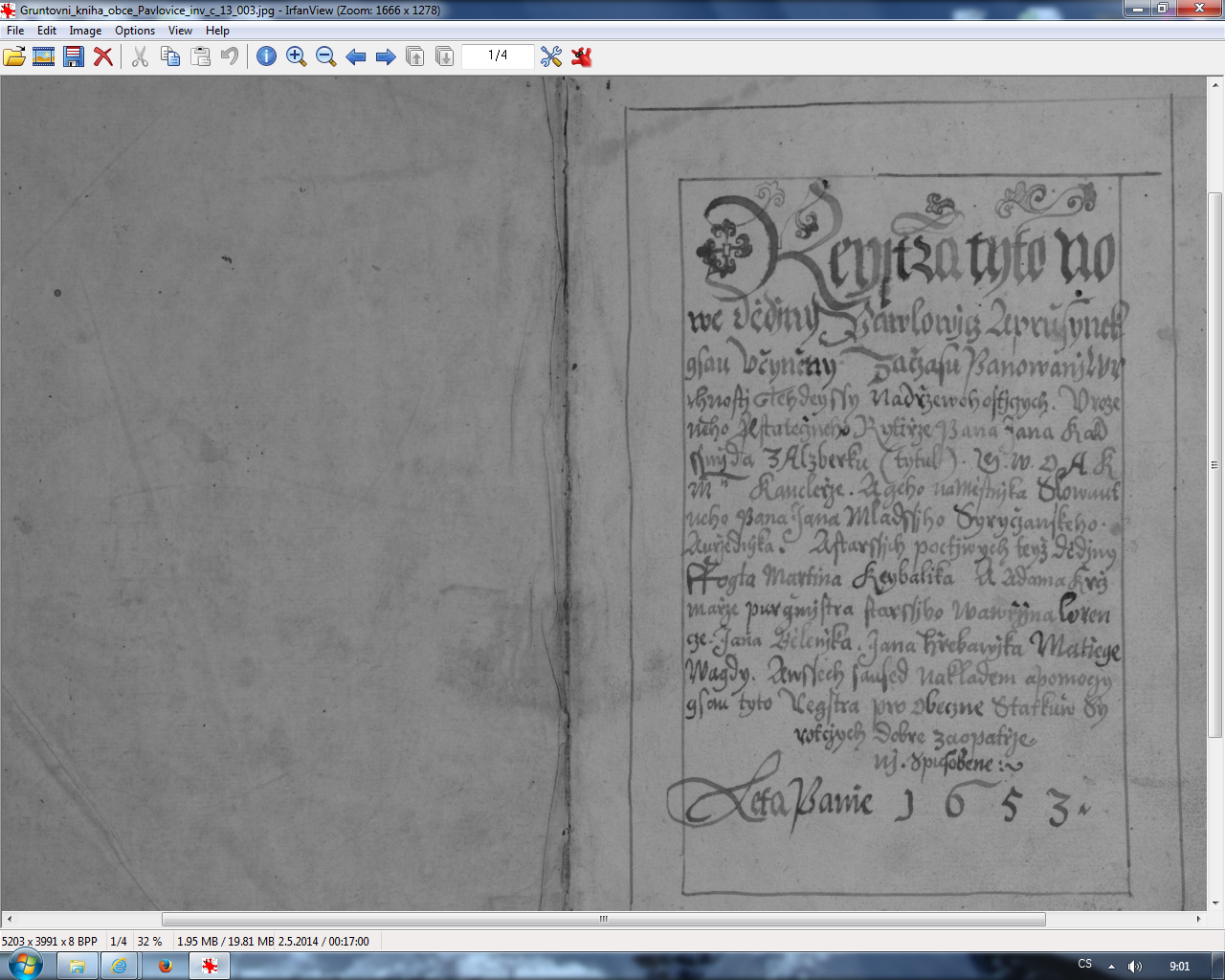 Rey#tra tyto nowedědjny Pawlowjcz Apru#ynekg#au Ućynėny Zaćza#u Panowanj Wŗchno#tj  Tehdey##y Nadŕzewoho#tjczych, Uŗozeneho A#tatećzneho Rytiŕze Pana Jana Kald##mjda Z Alzbeŗku (tytul), J.W.O.A K.M-ti Kancleŕze,A geho namė#tnjka Slowutneho Pana Jana Mlad##jho Syŗyćzan#keho Auŕzednjka, A staŗ##jch poctjwych teyź dědjny, ffogta Maŗtina Keybalika A Adama Kŗćzmaŕze puŗgmj#tra staŗ##jho, Wawŕzjna Loŗencze,Jana Bėlenjka, Jana Hŕebawjka, MatiegeWagdy, A w##ech #au#ed, Nakladem a pomoczy g#au tyto Reg#tra pŗo obeczne Statkuw Syŗotćzých dobŗe zaopatŕzenj Spu#obene :~    Leta Panie  1 6 5 3.Copyright  Anno Domini  2014 ®.Poznámka:  znak  #  (#) nahrazuje písmeno s  (s) , znak d  nahrazuje písmeno D  (d) . Font (použitý pro přepis do wordu) toto písmeno nenapodobuje dle originálního psaného textu z roku 1653. Pokud najdete v přepisu nějakou chybu, opravte si ji, prosím, ve své kopii, a upozorněte emailem na oú, chyba bude náležitě napravena.http://vademecum.archives.cz/vademecum/Zoomify.action?scanIndex=0&entityRef=%28^n%29%28%28%28localArchiv%2C^n%2Chot_%29%28unidata%29%29%281173267%29%29 *Reystra tyto nowe dědiny Pawlowicz a Prusynek*, str.originálu 1, skenovaná strana (ds.) 3.Reystra tyto nowe dědiny Pawlowjcz Aprusynek gsau Učyněny Začzasu Panowanj Wrchnostj Tehdeyssy Nadřzewohostjczych, Urozeneho Astatečzneho Rytiřze Pana Jana Kaldssmjda Z Alzberku (tytul), J.W.O. A K. M-ti Kancleřze, A jeho naměstnjka Slowutneho Pana Jana Mladssjho Syryčzanskeho Auřzednjka, A starssjch pocztjwych teyž dědjny Fogta Martina Keybalika A Adama Krčzmařze purgmjstra starssjho Wawřzjna Lorencze, Jana Bělenjka, Jana Hřebawjka, Matieje Waydy, A wssech saused nakladem a pomoczygsau tyto Reystra pro obeczne Statkuw Syrotčzjch dobre zaopatřzenj, Spusobene : ~	Leta Panie 1653.Pro určení poměrů peněz platí tento poměr									 „ …1 hřiwnu za 28 gr (grossí), 1 gr za 7 denárů, pocžitajiczí …“		PavloviceJméno				druh usedlosti		strana originálu	sken.strana (ds)bzdinak matauss			grunth				2			4	keybal jan				podsedek			14			6tlusty jan				grunth				19			9kozak martin			podsedek			36			11heydl matiej				grunth				42			12hržebawík jan			grunth				52			13owcžak mikulass			grunth				61			14turoň ondra				podsedek			71			15pucža jan				grunth				77			16hržebawík jan			grunth				87			18nawratil jira				grunth				97			20budarž waczlaw			grunth				103			21tomecžku pawel			grunth				113			22wodník pawel			podsedek			129			24bzdinak jan				grunth				135			25kordulacž adam			grunth				145			27chmelarž ržíha			grunth				157			29josefu jakub				grunth				167			30nadenícžek jan			podsedek			178			31heyda matiej			zahrada			186			32lorencz wawra			grunth				192			33lopata hawel			zahrada			205			35hanak wawra			podsedek			211			36otruba jakub			podsedek			217			37maly jíra				grunth				223			38ssaustalik waczlaw			grunth				231			39haluza martin			grunth				243			41kabelik jan				grunth				254			43keybalik martin			grunth				266			45němecz martin			podsedek			285			46sskrabalik jan			grunth				292			48toman jakub			podsedek			298			49toman jan				grunth				305			50slezak mathauss			grunth				317			51kralowsky pawel			zahrada			328			52zapletal jíra				zahrada			334			53Jméno				druh usedlosti		strana originálu	digistranaDiedijna Pawlowicze*  **  ***  ****  Pavlovice **** ***  **  *bzdinak matauss		grunth		str.orig.2-3	ds.4-5	Gŗunth Mattau##e Bzdinakowa*Letha Paně 1636 Naposudku držánem ZPowolením Slowutneho Pana Jewitskeho Ten cžas Purgrabiho nadržewohostíczych a Zapurgmistra Jana Tomana A jeho starssích 	Matauss Bzdinaku 	Kaupil jest tento Grunth po Materži swe Anně Bzdínacžcze, 32 cžtwrti Roli za summu totižto 400 hržíwen. Zawdawati měl Ztey Summy 15 hrž A odewzdan jest mu práwem jaky odstarodawna Za prawo ten Grunth ma. Gruntowní peníze bude powinen pokladati prží posudczych po 8 hrž až do zaplaczení pocžnaucz od roku 1637. Rukojmowe zadobre hospodaržstwí Jan Bzdínak, Pawel, A za peníze Wsseczkní Gruntowní Sausedí Wssiczkni pawlowsstí.Tehož Letha Swrchu Psaneho WPamět se uwozuje Pržed wssemi poněwadž Matuss Hržebawík Grunth tento pusty ujal, tak že jey zmista stawěti Musy, že jest jemu ode mne utsupra psaneho Jana Jewítskeho z dotcžene Summy Podle bedliweho uwažení 65 hrž upusstěno.Pokladaní Peněz za grunth Mattausse Bzdínakowa. Tež se W Paměth Uwozuje, Že jest Matauss Hržebawík kaupilcz hned tehdaj od Materže swe ten Grunth, kteraž to wssak ucžiněneho zapisu tuto neměla Zawdanku položil jakž sprawu dawa 15 hrž, Aže Waczlaw Bratr jeho ten Zawdanek pržijal, ma to Matauss Hržebawík prokazat.Ta napržed psana Summa Wsseczka naleží na Syrotky Jana Nebosst: Bzdínaka, kterež jest mimo Zawdanku A opusstění jemu jakž Zapis ukazuje na wrchu 335 hrž. A jest jich těch Syrot pozustalych Jíra, Dorota, Zuzana, Waczlaw, Matauss, Jan a Pawel a Mikulass, Dělicz tu Summu na Každeho Pržijde po 36 hrž 5 gl 1 dl, Ta jim pujde každo rocžně po 8 hrž až do Wyjiti tey summy. A Matauss Hržebawka ma nato již y zawdanku a opusstěnych 65 hrž, zawdanku Položeno –15 hržywen.Leta Paně 1647, Za fojta Martina Keybalika, Za Purgmistra Martina Haluzika, a Kansseluw jeho : Jura Wyplel prodal Sprawedlnost swu, Kteru měl na tom Gruntě, wssechnu czokoli měl, Tomassowi Slezakowi na tež Žiwnosti Zustawajicimu Za hotowe Peníze totiž Sstiry Rinske. *  **  ***  ****  Pavlovice **** ***  **  *keybal jan			podsedek	str.orig.14-16	ds.6-8Pod#edek Jana Keybala*Letha Paně 1636 Naposudku držanem ZPowolením Slowutneho Pana Jana Jewitskeho ten cžas Purgrabiho na Držewohostíczych a Zapurgmistra Jana Tomana A jeho starssích 	Jan Keybal Kaupil jest tento Podsedek od Waczlawa Krsska, za Summu podrocžní 200 hržíwen bez Zawdanku.Stím prawem a pržíslussenstwím, jaky ten podsedek od starodawna Za Prawo ma. Gruntowní peníze pokladati ma pocžnaucz od roku 1637 prži posudczych po 4 hrž. Rukojmě za hospodaržstwí dobre Martin Haluska, Jakub Kubík, za peníze pak Gruntowní Wssiczkní Sausedí Pawlowsstí.Tehož Letha W Pamět se uwozuje tymto Zapisem wssem nynějssím y budauczym potomkum nassim, kterak pržedstaupícz Jan Keybal před Reystra, oznamyl, že jest wsseczkmu tu Summu utsupra Waczlawowi Krsskowi naležejíczy od něho Skaupil. Nacžež mu Waczlaw Krssek y List dowolujíczy od wrchnosti totiž Pana Purgmistra a Raddy Města Pržerowa Dal. A tak je odwedl od sebe Manželky y Dítek swych Janowi Keybalowi za Swobodny, a žadnemu wíczemž nezawadny nyní y nacžasy budauczy.Pŗodeg Gruntu Pod#edku Po Nb Janu Keybalú Wawrowj Rolenczowj*Letha Paně 1646 den Sto: Jana Z Powolením Slow: Pana Eliasse Menssika ten cžas SPrawcze Panstwí Držewohosticzkeho Za Purgmistra Martina Haluzyka a jeho Spolu radnich 	Kaupil Wawra Rolencz tento Podsedek ze wssim od starodawna ktomu pržyslussenstwím od wdowy a Syrotkúw Po již dotcženem Janu Keybalú Pozustaley za Summu 200 hržíwen.Zawdati ma Stey Summy „ 16 hržywen“ . Gruntowní Peníze Pokladati bude pocžna od leta utsupra až do wyjití Summy Po 4 hržywnach Pržy posudczych. Rukojmie za hospodaržstwí  a Zapenize Podrocžní.Letta 1646 Wawra Rolencz odwedl wdowie a Syrotkúm na Zawdanek jednu krawu we dwanasti hržywnach.Item tehož roku Zaprawil Platú winneho Zasedileho kteryž se na Zawdanku Porazí „15 hrž“. Za drwa czo wdowie dal porazí 30 kr, hotowych dal také tohož roku wdowie 15 Cže toho poleczně 1 hržyw 10 gr 4 den.Letta 1654 dnie 7. Januaris Položil Rolincz ostatek Zawdanku na Prawie na těch 16 hržywen totiž - - 2 hržyw 17 gr 3 den, kterež jsau wydany Dorotiě Do Mosstěnicze 2 R a Kunie Hržebawkowey 17 gr 3 den A Poniewadž Nb: Keybal wdowu z Drobnymy 5: dítkami Zanechal, S tiech 16 hržiwen czo na 6 dílu pržysslo z Ditkamí Strawila po wsym Pak 2 ditkam kterymž maczocha byla ostatek totiž 4 hržywny wydala, mezytim majícz Nb: Jan keybal wssechen podsedek zauplna Zaplaczeny a budaucze 8 napadniku níže zejména položenych Pržyjde z 184 hržywen které mimo Zawdanku k Placzení naleží jednemukaždemu takto :Matcze Zuzanie Keybalcze jeden díl - - 46 hržiwen, Janowi Synu Nb: Keybala ktereho SPrwní Ženu Splodil – 46 hrž, Napodobnie Dorotie dczerži od Prwní manželky – 46 hrž,Os do tijestey zie Zuzanny Keybalky totiž druhei ženy Nb:Jana Keybala Possly Syn Maczek – 46 hrž,Ittem Zuzanie				- 46 hrž,Ittem Mikulassowi – ten Mikulass nechticz se na Panstwí Držeti a Utikajicz prycž propada sprawedlnost k rucze hem Panie a zabit jestnahanej 	– 46 hrž,Ittem Annie 					- 46 hrž,Ittem Jurowi				- 46 hrž.Placzení Podrocžnich Peněz.Dnie 7.Januaris 1654 Položil Rolencz Podrocžních Peněz  - 4 hržywny.Ty 4 hržywny wydany Maczkowí Keybalikowi czo Ujial Pusty grunt napržed Pržed Jinymi napadniky.Letha Paně 1665 dne 22.Novembris Z wulí Wrchnosti Slowutneho Pana Waczlawa Syrydcžanskeho a Ten cžas Hejtmana Panstwí Držewohosticzkeho, Za fojta Jana Ssaustalika a Purkmistra Jana Tomanikowa a Waczlawa Zobanika a Matěje Sskranky, Pamět se cžini Tymto Zapisem, že jest Jira Kawku Kaupil Podsedek Tento od Jury Keybalowa naspusob takowy, Jakž jest on ho byl wytržil od WaWry Rolince, Dal sem ja Zawdanku Wawrowi Rolincowi hotowych Peněz Na tržy Terminy kteryž Měl jemu Jura Kejbalu položití 12 hrž:, A tak Jura Kawka Wyprawil Wawrowi Rolincowi Zawdanku Za uplna 16 hržiwen, A tak Jura Kawka Skaupil Sprawedlnost od Wawry Rolince kterauž měl wíce mimo zawdanku totižto 41 hřžy a tak Jura Kawka Ma Na tom Podsedku wyplacenyho y Z Zawdankem 57 hrž.Letha Tehož 1665 Napadnicy Podsedku toho Mateřy Zuzanně Keybalcze Pržyjde Na jeji podíl dělice Summu Kteraž Zustawa 127 hržywen na Sedm Dílu Pržyjde na ní 22 hež a 14 gr, Item Janowi synowi kterehož Sprwnejssy Manželkau Splodil pržyde na něj 24 hrž 14 gr, Napodobně Dorotě Prwnejssy manželky wyjde na jeji podíl 21 hrž a 14 grossí, Zuzanně Dcerží Pržyjde na její Podíl 24 hrž 14 gr, Mikulassowi Ten Poněwadž nechtěl se na Panstwí zdržowati Kruce J-o M-osti Pana takowy napad pada a zabity jest Na Hanej Přyjde na jeho Podíl 24 hrž a 14 grossí. Jurowi Poněwadž jemu jest wydano Pul Ssesty hřywny, Sraži se jemu z Zawdanku 2 hrž Na Ržemeslo dano jest jemu 2 hrž a 10 krejca Autraty Co byl zasedel, Budaucy na tom podsedku 18 nacte Cžeskych a Pul Hržywny Srazi se na jeho Podíl Cžini 5 ½ hrž, A tak nezustawa jěmu nicz wicze jednom 19 X hrži a 14 grossy Letha um (?).Leta 1666 Jura Kawezik dolozil Zuzane Gibalcze 1 hrzywnu u przitomnosti Purmistra Tomka Zadruho Matusse Zobanika A jinech radnich.Leta 1667 Kdyžpak Zemrzela taz Zuzana Gybaliczka, Polozil Jíra Kawczik na pohrzeb tey Zuzany 3 hrziwny u przitomnosty tohoz urzadu zwrchu psaneho, S powolenym pana Heytmana pana Waczlawa Syryczanskeho.Letha Paně 1668 Za Purmistra Martina Haluzyka a Jakuba Tlustych Wydano jest ZuZaně najejí podíl co Jura Kawka položil – 2 hřiwny.Letha 1670 Dne 30 Sebtembris Za Purmistra Tomasse wrchniho Waclawa Zobaníka a Hawla Matussowa Konsset Položil Jura Kawka ZuZaně na její podíl 1 hřiwnu, Item Aně Dcerce Po N: Janu Kejbalowi patržy tež Z tej Sumy – 24 hrž a 14 gr.Letha Paně 1670 a Dne 2 Februari Za Purmistra Tomka Wrchniho a Wacule Zobanika a Hawla Matussowa Polžil Jura Kawka na její podíl 1 hřywnu a 14 grossí.Letha Paně 1671 Dne 2 Februarij Za Purmístra Tomasse Wrchního A Waczlawa Zobaníka a Hawla Matussowa konsseluw jeho Položil Jura Kawka na tuž Sumu Jurowi Kejbalowi – 2 hřiwny.Letha Paně 1693 Dne 28. Aprilis Za Uržednicztwí P: Mikulasse Matěje Karchezyusa, Purgmistra dědiny Pawlowicz Jana Nawratila a jeho Spolu pržisežnych wssech přítomnych : uwadi se w Zapis že Waczlaw Skaczel tehdejssi Hospodarž Skaupil od Jana Balasse jeho podíl po Manželcze Zuzaně to majiczy za hotowych 5 R:                                                                                                                                                                                   Které se tuto za wyplaczene wypisuji totiž - - 51 Rei 10 gr. Wicze temuž Skaczelowi za wyplaczene se wypisuje od Jury Kawky skupeny za 4 Rei 55 gr --- 7 Rei:. *  **  ***  ****  Pavlovice **** ***  **  *tlusty jan			grunth		str.orig.19	ds.9Gŗunth Jana Tlu#tyho*Letha Paně 1636 Naposudku držánem ZPowolením Slowutneho Pana Jewitskeho Purgrabiho NaDržewohostíczych a Zapurgmistra Jana Tomana A jeho starssích 	Jan Tlusty Kaupil jest Grunth ten po N: Martinowi Tlustym za Summu Podrocžní 400 hržiwem bez Zawdanku, Přydano ktomu Gruntu jest Wuz pluh z 6elezy, A osetí Co koli bylo. Gruntowní peníze pokladati ma po 8 hrž prži posudcych až do wyplnění Summy Swrchu psane. Rukojmowe za hospodaržstwí Martin Keybalik a Jan Bzdinak, Za Gruntowní peníze Wssiczkní Sausedí pawlowsstí.Místo Zawdanku ktereho ma 12 hrž položit bude powinen Dluhy po Martinu Tlustym platit, Totižto :Na Zamek Dřewohosticzky pssenicze - - 3 měřice oplatilm ji Za 1 měřiczy po 16 grossich počytajicz pržisslo by zani 2 R 1 Gr 5 den,Ondrowi Mlynarži do Držewohosticz za 1 měř rži 15 grossí,Jakubowi Bratru N: Martina Tlustyho za 2 ½ měřicze pssenicze jto 1 R cžiní – 2 R 15 grossí,Hanzlowi do Držewohosticz Za Maso - - 25 grossí 5 denárů.Letha 1639 Na Posudku Jan Tlusty Dal sobě Zapsati že jest položil do Dochoduw Držewohosticzkych J:M:K:co Nebo: Martin Tlusty Za koně byl Dlužen R ucžiní 4 hrž 30 gr 4 den.Letha 1636 Prži Posudku Držanem Pamět se cžiní že jest po smrti Martina Tlusteho Manželcze po něm pozustale Auržad totiž Adam S tenssími swymi jednu Klisnu za 6 hrž prodali, kterauž ona na Jakuba Syrotka prži Posudku po 1 hrž powinna bude.Tež se w Pamět Uwozuje Jakož jest také kaupila Laučku Slowe W Stupnícych Za hotowych 50 hrž o čemž Wyswědcžení Auržadu tehdeyssího ukazuje Na Samu Annu dczeru potemž Janowi Tlustem pozustalau naležela. Mezy tim pak zemrauce ona taž lauka jest pržissla na Syrotky N: Martina Tlusteho : na Jakuba, Annu A Mikulasse.Letha Paně 1687 Z auržadu Toho Prawa Za rychtarže Ondry Zdražila A za pudmystra Starssiho Jyry Prabrcza a druheho Jakuba Tlustiho třetiho Waczlawa Skaczala a jynssich wssech pržisediczich konsselú, W pamět se Uwozuje že Jakub Tlusty Powinen bude Mykulassowy bratru swymu 2 R 4 gr jeden halyř nebo jest ten Dluh W pržiczině tej luky kteraž jest kupena za 50 hržiwen stymž Jakub Tlusty Wydal Ozdawaní jeden toral zustal Za kobylu dlužen Mykulass bratr muj 3 hržiwny y tem zustal Zakrawu 6 ½ R A za železo do Duchodu 2 R A za druhu kobylu 2 R a tak w teyž lucze zustawajy Mykulassowy ty 2 R resstu 4 (gr?) jeden halyrž. @ *  **  ***  ****  Pavlovice **** ***  **  *kozak martin		podsedek	str.orig.36	ds.11Pod#edek    Maŗtina Kozaka*Letha Paně 1636 Na posudku Držanem ZPowolením Slowutneho Pana Jana Jewitskeho purgrabího ten cžas na Držewohostíczych, A Zapurgmistra Jana Tomana A jeho starssích Martin Kozak Kaupil jest tento Podsedek Po Matyassowi ZeMankowi Za Summu Podrocžní 200 hrž. Zawdal Jurkowi Slezakowi, kteryž Wssak tohoto Podsedku sobě Zapsati nedal, 4 hrž Hotowy, A tak jest mu odewzdana se wssim pržislussenstwím jaky ten Podsedek odstarodawna Za prawo Ma. Rukojmowe Za Dobre Hospodaržstwí Jakub Tomanu a Martin Rysska, A Za peníze Gruntowní Wssiczkni sausede Pawlowstí. @Placzení Grunthu.Letha 1639 Na Posudku Držanem Martin Kozak Dal sobě Zapsati že jest položil Peněz Gruntowních – 8 hrž. Ty jsau Wydany Mikulassowi Zatocžilowi po Manželcze jeho. Tež se Pamět cžiní, jakož Mikulass Zatocžil podle prukazu Mimo 30 hrž Wsseczknu sprawedlnost sobě naležitau § měl, tež mimo těch 8 hrž kterež na hotowě pržijal. Ta jest Martinowi Kozakowi Spowolením Slowutneho Pana J. Jewitskeho Auržedníka Panstwí Bystržickeho a Držewohosticzkeho Prodal a co jemu Zatauž sprawedlnost Dal ssaczowano jest od Tehdeyssiho Auržadu Purgmistra Jana Tomana, fojta Marka 16 hrž, A tak jemu je odwedl od sebe manželky y ditek swych za wolny a swobodny nyní y nacžasy budauczy. @ (§ na tey zahradě měl)*  **  ***  ****  Pavlovice **** ***  **  *heydl matiej			grunth		str.orig.42	ds.12Gŗunth Matiege HeydlaLetha Paně 1639 Naposudku držánem ZDowolením Slowutneho Pana Jewitskeho Auržedníka Ty cžasy Na Držewohostíczych, Za purgmistra Jana Tomana A jeho starssích W Pamět se uwozuje tímto Zapisem nyněyssim y budauczym nassim potomkum, Že Matěj Heydl Kaupil jest Tento Grunth se wssim a Wsselijakym kněmu odstarodawna pržíslussenstwím od Jana Hržebawíka za Summu Podrocžní 400 hrž, Zawdanku položil Hržebawíkowi 17 hrž. A Gruntowní Peníze klasti ma poczna prži neyprwněyssim posudku, Až do Zaplaczení nadepsane Summy po 8 hrž, Pržídano mu ktomu Gruntu koně 2 wozu kowaneho pul, pluh Branu jednu. Rukojmě zadobre hospodaržstwí Jurka Slezak a Haluzyk, A za gruntowní peníze Wsseczkna obecz Pawlowska.Placzení Toho Grunthu. @Letha Swrchu psaneho Matiej Heydl položil Zawdanku - - 17 hrž, Ty peníze A Zawdanek Jan Hržebawík pržijal.Také Tehož Letha W Pamět se uwozuje, že poněwadž Jan Hržebawík tento Zawdanek o 7 hržíwen zweyssil, to proto že tomuto Saukupowi swemu, wjcze k Hospodaržstwí, nežli jemu prwe pržídano bylo, on pržidal. @  .*  **  ***  ****  Pavlovice **** ***  **  *hržebawík jan		grunth		str.orig.52	ds.13Gŗunth Jana HřzebawíkaLetha Panie 1641 : dne 3. April: Na Posudku držanem W Pawlowicych Z Dowolením Slowutneho Pana Jana Jewitskeho Auržedníka Ty cžasy Na Bystržiczy pod Hosteynem a Držewohostíczych, A Za purgmistra Jana Pucže A jeho starssích W Pamět se wklada tímto Zapisem wssem nyněyssim y budauczym, Že jest Jan Hržebawík Ujal Tento Grunth pusty po Neb: Janowi Tomecžkowi pozustaly na Summu Podrocžní za 400 hrž bez Zawdanku. Proto že mnoho leth pustey byl, A jey z Grunthu Stawěti musy, A že mu k tomu nicz pržidano není, Gruntowní Peníze bude pokladati pocžnaucz hned od Letha 1643 až do Zaplaczení Summy po 8 hrž. Rukomě Za Dobre hospodaržstwí Matěj Heydl a Walenta Hudecz, A za gruntowní peníze Wsseczkna obecz Pawlowska.Tehož Leta Napržed psaneho, Pamět se znamena Tímto Zapisem, že poněwadž Jan Hržebawík tento Grunth pustey byl ujal, A jey hned Zhowa stawěti Musy, jest mu odemne Jana Jewítskeho, na Hospodaržstwí a Pomocz Stawení Z tey Wsseczkney summy z Mym Bedliwym Rozmyslem upusstěno 4 Díl. @*  **  ***  ****  Pavlovice **** ***  **  *owcžak mikulass		grunth		str.orig.61	ds.14Gŗunth Mikula##e Owčzaka*Letha Panie 1636 S Powolením Slowutneho Pana Jana Jewitskeho Ten cžas Purgrabiho Na Držewohostíczych, Za purgmistra Jana Tomana A jeho konsseluw Mikulass Owcžaku Kaupil jest Tento Grunth jetižema cžtwrti po Jurkowi Otczy swem se wssím A wsselijakym odstarodawna pržíslussenstwím Za Summu 200 hrž bez Zawdanku. Gruntowní Peníze platiti ma pocžna prži posudku Leta 1636, Až do Wyplaczení Swrchu psane Summy po 8 hrž, Ku kteremuž to Gruntu pržidano jest jemu 2 koně 1 wuz Pluh z Železy 2 Brany a jinssí Hospodaržstwí. Rukojmě Za Hospodaržstwí Jan Pucža a Martin Balucha, Za peníze pak gruntowní Wsseczkna obecz Pawlowska, Rukau Spolecžní a Nerozdílnau. @.Ta Swrchu psana wsseczkna Summa naleží Napadníkum těmto Totiž Samym Jíry Owcžaka. @*  **  ***  ****  Pavlovice **** ***  **  *turoň ondra			podsedek	str.orig.71	ds.15Pod#edek Ondŗy Tuŗonia*Letha Paně 1636 Na posudku Držanem ZPowolením Slowutneho Pana Jana Jewitskeho ten cžas purgrabího na Držewohostíczych, A Zapurgmistra Jana Tomana A jeho starssích Ondra Turoň Ujal jest tento Podsedek pusty po Nebo: Matussowi Ssprňowi Na Summu 100 hrž bez Zawdanku, poněwadž pusty podsedek ujal, Spausstí se jemu na něm ode mne napržed psaneho Jana Jewitskeho, Nastawení tehož podsedku - - 25 hrž. Gruntowní Peníze pokladati bude pocžna letha 1638 Po 2 hrž Až Do Wyplaczení Swrchu psane Summy. Rukojmě Za Dobře Hospodaržstwí Martin Němecz a Jira Nawratil, A Za peníze Gruntowní Wssiczkni sausede Pawlowstí. @Letha Paně 1637 dne 7 Aprilis ZPowolením Slowutneho Pana Jana Jewitskeho purgrabího na Držewohostíczych, Zapurgmistra Jana Pucže a jeho starssích W Pamět se uwozuje tymto Zapisem, Že ten pržedessly Hospodarž Ondra Turoň prodal jest tu Zahradu Mikulassowi ZaTocžilowi za Summu 100 hrž Stym, což jemu od Wrchnosti, totiž 25 hrž upusstěno. A Mikulass Zatocžyl Zawdal jemu nato - - 3 hrž.Gruntowní klasti bude Letha 1638 - - po - - 2 hrž. Prži Posudku až Do Zaplaczení. Rukojmě Za hospodaržstwí Dobře Martin Keybalik a Rohliney, A Za Peníze wssiczkni Sasede pawlowssti Rukau Spolecžní a nerodílnau. @. *  **  ***  ****  Pavlovice **** ***  **  *pucža jan			grunth		str.orig.77	ds.16Gŗunth Jana PučzeLetha Paně 1639 Naposudku S Powolením Slowutneho Pana Jana Jewitskeho ten cžas purgrabiho Na Držewohostíczych, A Za purgmistra Jana Tomana A jeho starssích Jan Pucža Kaupil jest tento Krunth po Neb: Matějowi Czujnym Otczymowi swym Za Summu - - 400 hrž, se wssim a Wsselijakym kněmu odstarodawna pržíslussenstwím. Zawdati ma 54 hrž, Gruntowní pak Peníze wyplaczeti ma poczna prži posudku od roku 1637 až do Wyplaczení swrchu psane Summy po 8 hrž, Ku kteremužto Krunt pržidano jemu 2 koně 9ul wozu kowaneho 1 Brana. Rukojmě za Hospodaržstwí Martin Keybalik Jan Sskrabalik, Za peníze pak wsseczkna obecz Pawlowska.Pokladaní Peněz Za Grunth Swrchu Psaney. @Letha Swrchu psaneho W Pamět se uwozuje,že jest Jan Pucža položil Zawdanku před těmito wssemi nepokoji - - 54 hrž, lteryž to Zawdanek tehdejssi Auržad Do Truhlicze na Syrotky Neb: Matěje Cžujnyho pržijal.Letha swrchu psaneho tež se w pamět uwozuje tímto Zapisem, že se nasslo podle wyswědcžení jinssích lidí, kdy ktereho Letha Jan Pucža jsaucz Hospodaržem, pocžal Grunth swuj platiti nachazy se tehdy za 16Leth po 8 hrž jeho wyplaczení Summy ucžiní jako 128 hrž. Ty Peníze bral Neb: Jíra Owcžak jakžto sam naležity napadník. @.W tey Summě Mají Syrotczy Nebo: Jíry Owcžaka pržedních peněz, kterež jim jdau z místa po 8 hrž, nemuže se wssak wěděti, jak mnoho prokazali že jí jest - - 96 hrž to budau powinní prokazat.Letha 1639 Na posudku Jan Pucža dal sobě wyhledati Sprawedlnost na Kruntě Držímalowym, co mu tak k podrocžnímu poklkadaní naleží, tak že se nachazy w sumě 54  hrž, A ty mu jdau každorocžně z místa po 5 hrž.Ku ktereyž to Summě jest jich 8. Jíra Klímek Sladek, Martin Sskoludik, Martin Spal, Mikulass Mawratil, Mikulass Doležal a Mikess Owcžak.Dělicz tu summu na 8 Dílu, pržijde na každu osobu, Ta jim pujde jednemu každemu z místa a z tey Summy do wyjití po - - 1 hrž.Letha Paně 1639 dne 20. Maji, Z Powolením Slowutneho Pana Jana Jewitskeho tAuržedníka Bystržickeho a Držewohosticzkeho, Za purgmistra Jana Tomana a fojta Martina Kejbala, jest ucžiněn tento zapis pro budaucy pamět, Že Jan Pucža Kaupil kus Roli na xx  od Janossa Kowarže Leta 1638 za 14 hrž, Za tauž Roli jemu hned hotowych 2 hrž odložil a ostatek 12 hrž byli jemu zaresstowany, od napadníka Tehdeyssího Martina Pulasa za pržícžinau tau, že Janoss Kowarž byl nějakau Sprawedlnost, kteraž na Syrotky Ondry kowarže z Krnowa pržinaležela k samemu užitku obratil, poněwadž pak tenž Janoss Kowarž bez nawraczení tey Sprawedlnosti umržel, tehdy těch 12 hrž na Syrotky Ondry Kowarže pržipadly, Awssak tyž Syrotcy nedocžekalicz člowěčenstwí zemrželi. Tehdy tyž napad nad teyma jejich za pržícžinau, že matka těch Syrotku je žiwobytím pržecžkala, totiž Klimka Czernyho podle prukazu jeho pržiswědcžila, A tak Jan Pucža těch wssech 12 hrž temuž Klímkowi položil.Leta Paně 1641 Na posudku Pawlowskym Jan Pucža purgmistr tehdeyssí, pržedstaupícz pržed Reystra, Žadal, aby se jemu tento Zapis ucžinil, že jest Skaupil peníze podrocžní od napadnikuw swych, zejména těchto: Jíry Sladku z Raczlawicz od Martina Ssaly z Cžech, od Miksse Owcžaka z Pawlowicz díly jejich czo na ně pržinaležejí po 12 hrž, totiž 36 hrž, kteržíž to wssiczkni napadníczy odwedli mu takowau Sprawedlnost od sebe manželek y dítek swych za swobodny a žadnemu nezawadnau nyní y na časy budaucy, a ti dwa Cyzo pansstí y z listy dowolujícymi od wrchností swych. Stalo se z powolením Slowutneho Pana Jana Jewítskeho ten cžas Auržedníka na Držewohosticzych A Bystržicy pod Hosteynem. @*  **  ***  ****  Pavlovice **** ***  **  *hržebawík jan		grunth		str.orig.87	ds.18Gŗunth Jana HřzebawíkaLetha Paně 1639 Naposudku S Dowolením Slowutneho Pana Jana Jewitskeho Auržedníka ty cžasy Na Držewohostíczych, A Za purgmistra Jana Tomana A jeho starssích w Pamět se wklada tímto Zapisem, Že Jan Hržebawík Kaupil tento Grunth od Waczlawa Cžecha, kteryžto Grunth byl od Martina Baluchy kaupil, a žadneho Zapisu w těchto Reystržích neměl, A Zawdanku byl Baluchowi wyplnil 10 hrž za Summu podrocžní - - 400 hrž, Zawdanku položil Hržebawík Cžechowi - - 10 hrž.Gruntowní ma Peníze klasti pocžna pržineyprwnějssím posudku až do Zaplaczení nadepsaney Summy po 7 hrž, pržidano k tomu Gruntu 1 kuň pul wozu, branu 1. A tak mu jest ten Grunt se wssím a wsselijakym kněmu odstarodawna pržíslussenstwím odewzdan. Rukojmě Jan Pucža a Jan Bzdinak za Hospodaržstwí, A Za kruntowní peníze wsseczkna obecz Pawlowska.Tato swrchu psana Summa naleží Těmto Napadníkum :Wrličkowym naleží - - 28 hrž ½ hrž, Matauss Sscowaul S Kaupenych ma od Wrbikowych tolikež 28 hrž ½ hrž, Ty jim jdau z místa do wyjití po 3 hrž, Do Sowadiny Dohnalowi naleží - - 56 hrž 14 grossí, Ty jdau prži tej Sumě Wrbíkowey po 14 grossí a po wyjití těch pujdau po 3 hrž 14 grossích,Item Haluzowym naleží - - 32 hrž 8 gr, Ty jim jdau po – 8 gr , A Ssechnulowi od Haluzowych Skaupanych - - 24 hrž 6 gr, Ty jemu jdau prži těch po 6 gr, Ostatek naleží Ssehnulowi jeho wyplaczení - - 230 hrž, Ty jemu pujdou po wyjití pržedních napadníkuw po 7 hrž.Placzení Kruntu od Jana Hržebawíka.Letha Paně 1641 dne 27. Mají Pamět se znamena Tímto Zapisem, že maje na tom Kruntě Matauss Ssehnul Sprawedlnosti jeho wyplaczenau y peněz skaupenych od nahorže jmenowanych napoadnikuw w Sumě 282 hrž 20 gr, Takowau Sprawedlnost wsseczknu obecz pawlowska k zadussí pawlowske mu jest od něho Skaupila, cžehož y list Dowolujicy od Wrchnosti Doswědcžuje, Kteraužto Sprawedlnost Mathauss Ssehnul obecz pawlowske od sebe y potomkuw swych naležitě za swobodnau žadnemu rucžení nezawadnau odwedl, atakž ten Ssehnul on ani žadny jiny prawem jeho tu natomto Gruntě nicz wicze míti nebude a nemá. Kteražto Summa jim hned z místa z těch wrbowych po - - 3 hrž a z Haluzowych po - - 6 gr pujdau A po wyjití jinssím napadníkum Summy pujdau po - - 7 hrž.Letha 1640 Jan Hržebawík položil na Gruntowní peníze za Grunth swuj - - 3 hřž 6 gr, Ty jsau wydany na Kostek pawlowsky. @*  **  ***  ****  Pavlovice **** ***  **  *nawratil jira			grunth		str.orig.97	ds.20Gŗunt neb pod#edek Jíŗy Nawŗatila*Letha 1636 Naposudku držanem w Pawlowiczích z wuli a powolením Slowutneho Pana Jana Jewitskeho ten cžas purgrabího Na Držewohostíczych, W Pamět se cžiní že Za purgmistra ten cžas Jana Tomana A jeho spolu starssích,  Jíra Nawratil Kaupil jest tento Podsedek po Nebo: Mataussi Kramarži, nebudaucz k němu nicz pržidano, za Summu podrocžní 65 hrž, placzení toho podsedku každorocžně prži posudczych po 3 hrž..Rukojmě za Dobře Hospodaržstwí Jakub Jozef a Jíra Zapletal, A Za peníze wsseczkna obecz Pawlowska.Tu Swrchu psanau Summu Peněz tyž Nawratil jest Zkaupil totiž 57 hrž, okrom jesstě 8 hrž Doplaczeti se ma na Syrotky Nebo: Owcžaka, od wdowy pozustale po temž Nebo: Kramaržowi.*  **  ***  ****  Pavlovice **** ***  **  *budarž waczlaw		grunth		str.orig.1103	ds.21Gŗunth Waczlawa BudařzeStránka pouze s nadpisem, bez dalšího textu.*  **  ***  ****  Pavlovice **** ***  **  *tomecžku pawel		grunth		str.orig.113	ds.22Gŗunth Pawla TomečzkowaLetha Paně 1636 Prži posudku w Pawlowiczích Z Dowolením Slowutneho Pana Jana Jewitskeho ten cžas Purgrabího Na Držewohostíczych, Za purgmistra Jana Tomana A jeho starssích w Pamět se uwadí nyneyssím y budauczym potomkum nassim,  Že jest Pawel Tomecžku Kaupil Grunt pul lanu Rolí po Otcy swym na Summu Podrocžní 400 hrž, Zawdanku wyplniti ma 60 hrž na dwa díly.Sobě srazyti ma na díl swuj wpomoczy podlí poručenstwí nebo: 30 hrž a Matcze swe 30 hrž wyprawiti, k tomu se jemu pržidawa 4 koně, 2 woze A w domě wsseckno Hospodaržstwí plne, na Poli wssecko osetí Zymní. Kromě na Matku se ozymě wywěnuje dwoje Hony poloulany a tež se wyminuje nahlotach trži sskržycžky do smrti její aby wyjimala a pojejí smrti zase prži Gruntě ta roli aby zustawala platiti ma ten gruntth po 8 hrž Až do wyplnění Summy a tak jest jemu Odewzdan plnym prawem Dědiny Pawlowicz.*  **  ***  ****  Pavlovice **** ***  **  *wodník pawel		podsedek	str.orig.129	ds.24Pod#edek Pawla Wodníka*Letha Paně 1636 Na posudku SPowolením Slowutneho Pana Jana Jewitskeho ten cžas purgrabího na Držewohostíczych, A Zapurgmistra Jana Tomana A jeho starssích Pawel Wodník Ujal jest tento Podsedek jsaucz pusty, jemu naporucžení Urbana Sstikowskeho Sprawcze toho času panstwí tohoto pusstěny Za Summu totižto - - 100 hrž bez Zawdanku. Gruntowní Peníze pokladati ma pocžna prži posudku 1636 až do Zaplaczení Swrchu Psaney Summy po 2 hrž. Rukojmě Za Dobře Hospodaržstwí Jíra Nawratil, Za peníze pak Wsseckna obecz Pawlowska. @*  **  ***  ****  Pavlovice **** ***  **  *bzdinak jan			grunth		str.orig.135	ds.25Gŗunth Jana BzdinakowaLetha 1636 Na posudku Držanem S Powolením Slowutneho Pana Jana Jewitskeho ten cžas Purgrabího Na Držewohostíczych, Za purgmistra Jana Tomana A jeho starssích,  Jan Bzdinak Kaupil tento Grunt po Otcy jeho pozustaly Za Summu 293 hrž se wssím a wsselijakym kněmu odstarodawna pržžíslussenstwím, Zawdanku wyplniti ma podle poruczenstwí otcze jeho 30 hrž, Ten jest dan do duchoduw J: K: M: za piwa, po Nebo: Otcy jeho.A Gruntowní peníze platiti ma pocžna od letha 1636 až do Zaplaczení Summy Swrchu psaney po 8 hrž, ku kteremuž to Kruntu pržidano jest jemu 3 Koní, Wuz okowany pluh z železy, 2 Brany A jiné Hospodaržstwí. Rukojmě Za hospodařstwí Jan Pucža a Pawel Tomecžku A Za peníze Gruntowní Wsseckna obecz pawlowska.Leta swrchu psaneho Pamět se znamena Tímto zapisem nynějssím y budaucym potomkum nassím, že jakož Jan Btdinaku byl jednu čtwrt Roli od Jana Ssaustalika, kteraž za summu podrocžní 100 hrž byla kaupil za hotowych 30 hrž a napadníczy po temž Janowi Bzdinakowi, čtwrtí Janowi Bzdinakowi synu neb: za těch 30 hrž sem mu pustili dělicz tu Sumu na 9 Dílů pržíjde na každy Díl po 3 hrž 9 gr 1 ½ den.Tato Swrchu jmenowana Summa naleží na Syrotky Nebo: Jana Bzdinaka, kteryž jest 9 jmenowitě : Jíra, Dorota, Waclaw, Mathauss, Jan, Anna, Zuzana, Pawel a Mikulass. Dělicz tu summu na 9 Dílu pržijde na každy Díl totiž 263 hrž po 29 hrž 6 gr 1 ½ den, kterež jím jdau z místa po 24 gr 6 den.Tehož Leta w Pamět se cžiní tímto Zapisem wssem budauczym nassím, že Waclaw Syn Neb: Jana Bzdinaka jssícz sprawedlnost swau, kterauž na tomto Kruntě sobě po Otcy swem jmenowítě 29 hrž 6 gr 1 ½ den, Na tey cžtwrtí Ssustalikowskey 3 hrž 9 gr 1 den, A na Gruntě Matausse Bzdinaka 36 hrž 5 gr 1 den, cžehož wsseho w summe ucžíní 68 hrž 20 gr 3 ½ den, naležítau měl Janowi Bzdinakowi Bratru swemu cti a darem daroval upausstí. Což se stalo u pržítomnosti Pawla Wodnýho, Mikulasse Owcžaka A Matěje Zemanka z Kladník, A takž ten Waclaw Bzdinak on ani žadny jiny prawem jeho jakym koli spusobem se na tuto sprawedlnost jednu druhau y třetí natahowati nemají a nebudau. Stalo se za purgmistra Jana Tomana a jeho Starssích. @Leta 1641 Jan Bzdínak pržedstaupícz před Reystra Sprawu toho učinil, jakož Pawel Sskrabal z Tučyna na tomto Kruntě Sprawedlnost po Dorotě Manželcze swe, dceři Nebo: Stareho Bzdinaka podobny Díl jako jinssí napadnícy mají a měli, a kterež se nachazelo totiž za 1 čtwrt Roli 3 hrž 9 gr 1 den, A na Kruntě Matausse Bzdínaka 36 hrž 5 gr 1 den, A na Jana Bzdínakowa 29 hrž 6 gr 12 den, w summě 68 hrž 20 gr ,3 ½ den. Takowau wssechnu sprawedlnost, že od tehož Pawla sswagra sweho za 3 owecz kaupil, kterauž sprawedlnost u pržítomnosti wssí obcze Pawlowske Janowi Bzdínakowi za swobodnau žadnemu w níčemž nezawaadnau od sebe potomkuw swych naležítě odwedl. A tak jmenowany Pawel Sskrabalik ani jiny žadny prawem jeho na tom Kruntě Jana a Matausse Bzdínakowem nic wicze míti nebudau a nemají. Stalose s powolením Slowutneho Pana Jana Jewítského Auržedníka na Držewohosticzych a za purgmistra Jana Pucže a jeho Starssích. @ *  **  ***  ****  Pavlovice **** ***  **  *kordulacž adam		grunth		str.orig.145	ds.27Gŗunth Adama KoŗdulačzaLetha 1636 Na posudku S Powolením Slowutneho Pana Jana Jewitskeho ten cžas Purgrabího Na Držewohostíczych, A Za purgmistra Jana Tomana a starssích jeho,  Adam Kordulacž Kaupil tento Grunt od Martina Keybalika se wssím a wsselijakym kněmu odstarodawna pržžíslussenstwím Za Summu 400 hrž, Zawdanku položiti ma 38 hrž.A Gruntowní peníze prži posudczych ma pokladati po 8 hrž až do wyplnění Summy Swrchu psaney, jemuž ke Kruntu pržidano 1 kuň, pil Woza, Pluh z železy. Rukojmě Za hospodařstwí Wawra Lorencz a Jan Nadenícžek A Za peníze obecz pawlowska.Kladení Peněz Za Grunth @Leta 1636 w Pamět se uwozuje, že jest Adam Kordulacž podle Freymarku na zahradu swau, na kterež wyplaczeno měl y s Zawdankem to tyto 38 hrž Martinowi Keybalikowi w Swrchu psanem Zawdanku pustil. Což také Martin Keybalik k sobě pržijal. @Na tom Gruntě nachazy se že mají wyplaczeneho Napadnícy Nebo: Odstrcžíla mimo pržijetí zawdanku - - 88 hrž, kterey sumě jsau 2 Jan Hržebawík a Mathauss Hržebawíku dělícz tu Summu na 2 Díly pržíjde na každey po 44 hrž, Z těch pak 44 hrž naležeti bude Kuně a Mandě Materži jejích polowíczu Dílu totiž - - 22 hrž, Tež napadnícy po Nebo: Martinowi Pržistaupilowi y s Zawdankem mají - - 106 hrž, ktey Sumě sau 2 – Matauss Hržebawka a Kuna, Dělicz tu Summu na 2 Díly pržijde na Matausse Hržebawku mimo pržíjati 20 hrž Zawdanku - - 43 hrž A na Ku(nu) přijde 63 hrž.A tak bude míti Kuna na tom Gruntě jak po Matěji Taky Otcy jejím wsseho Dílu 85 hrž, Itam 21 hrž 1 ½ gr ucžiní wsseho toho Summy - - 106 hrž 1 ½ gr.Kordulacž ma swyho wyplaczení - - 38 hrž A ty jsau na nejposledněyssi peníze.Wíce mají napadnícy přední - - 168 hrž w tey Summě acžehž se newí kdo jsau Mají peněz Zkaupenych Matauss Hržebawík A kuna 42 hrž 5 gr, Ta jím jde z Místa po 4 hrž 19 gr.Letha 1639 na posudku W Pamět se znamena tímto Zapisem nynějssím y budaucym potomkum nassím, Tak jakož Matauss Hřebawka po manželcze swe Anně Hřebawkowe na tomto Gruntě Sprawedlnost sobě naležitau měl jíž jest totiž 65 hrž, že Takowau sprawedlnost Adam Kordulacž od něho skaupil, kteraž jest jemu pržed Auržadem naležítě od něho manželky y dítek jeho zy swobodnau žadnemu w níčemž nezawadnau odewzdana, A tak ten Mathauss Hředawka on ani žadny jiny prawem jeho nícz wícze tu na tomto Gruntě míti nebudau a nemají. @Letha Pane 1641 Na Posudku pawlowskym w Pamět se wklada tímto Zapisem wssem nynějssím y budaucym potomkum, že Adam Kordulacž předstaupícze pržed Auržad dal sobě pamět ucžiniti, že od Jana Hržebawíka tu wssecku sprawedlnost kterauž na tomto Gruntě po Nebo: Otcy swym Odstrcžílowy měl a kterež jest 44 hrž od něho skaupil, kteráž to mu pržed Auržadem Janem Pucžau purgmistrem Tehdeyssím zaswobodnau žadnemu wnícžemž nezawadnau naležeítě odwedl. A tak Jan Hržebawík ani žadny jiny prawem jeho na tomto Gruntě nicz wícze míti nebude a nemá. @Take Letha 1646 w Pamět se Uwozuje že za času srawy Slowutneho Pana Eliasse Auržedníka ty časy, A za purgmistra Martína Haluze, že zase Ssebesta Pržikryl z Raclawic Laubalowi těch 25 hrž ku Kruntu jeho pausstí. A on mu zase Waczlaw Laubal wssechnu sprawedlnost, kterau měl po ženínem Otcy Kordulacžowí, pausstí a za swobodnau cžiní od sebe y potomku swych.Letha Paně 1665 W pamět se uwozuje za cžasu Wzactně Slowutneho Pana Waczlawa Syrydcžanskeho Ten cžas Pana Heytmana Držewohosticzkeho a za Purkmistra Jana Tomanika, Waczlawa Zobanika, Matěje Keybalowa, z wulí Wrchnosti, že jest kaupil Ssebesta Sprawedlnost od Zuzanny Kordulacžky Summy 65 hrž na Gruntě kterym Zustawal a tak Zuzanna Kordulacžka nemá na tom Gruntě nicz. Itemž Waczlaw Laubal Pustil Ssebestowi Sprawedlnost Swau Kterauž měl Na tom Gruntě 38 hrž a tak ma Ssebesta od něho před auřadem.Item jesstě wice Sprawedlnosti kterauž Skaupil od Zuzany Kordulacžky 44 hrž a tak ma Ssebesta Wyplaczenyho Wsseho wssudy w Summě 147 hržiwen. Stalose Letha Uczupra (ut supra = viz výše). *  **  ***  ****  Pavlovice **** ***  **  *chmelarž ržíha		grunth		str.orig.157	ds.29Gŗunth Řzíhy ChmelařzeLetha Paně 1639 Na posudku Z Powolením Slowutneho Pana Jana Jewitskeho Auržedníka ty cžasy Na Držewohostíczych, A Za purgmistra Jana Tomana a starssích jeho, W Pamět se uwozuje Tímto Zapisem nynejssím y budaucym potomkum nassím, Že Ržíha Chmelarž Ujal tento Krunth pusty po Pawlowi Wyskocžylowi pusty pozustaly Za Summu Podrocžní - - 200 hrž bez Zawdanku, proto že Místo puste ujal, A jey hned z místa znowu stawěti musel, jest mu na pomocz stawění podle bedliweho uwažení upusstěno z tey Summy 25 hrž.Gruntowní ma klasti pocžna prži posudku Leta 1641 po - - 5 hrrž až zaplaczení nadepsane Summy. Rukojmě Za dobre hospodařstwí Jan Hržebawík a Martin Haluza,  A Za Gruntowní peníze wsseczkna obecz pawlowska.Gŗunth S#ebe#ty Přzikŗyla*Letha Paně 1641 dne 27. Maji Na posudku S Powolením Slowutneho Pana Jana Jewitskeho Auržedníka na Bystržicy pod Hosteynem A Na Držewohostíczych, A Za purgmistra Jana Pucže a jeho starssích, Pamět se činí Tímto Zapisem, Že Ssebesta Pržikryl Kaupil jest tento Grunth od Ržíhy Chmelarže Za Summu Podrocžní - - 200 hrž bez Zawdanku, a jakož Ržíha Chmelarž na tomto Gruntě z Summy podrocžní 25 hrž k Pomoczy stawení, kterež hned znowu wsseczko stawěti musel, že tomuto Saukupowi zase takowych 25 hrž pausstí.A Gruntowní ma prži posudcych každorocžně pokladati až do wyjití Summy po 5 hrž. Rukojmě Za dobre hospodařstwí Jan Keybalík a Martin Haluzyk,  A Za Gruntowní peníze wsseczkna obecz pawlowska.Take 1646 w Pamět se uwozuje za cžasu sprawy Slowutneho Pana Eliasse Auržedníka ty cžasy, A za purgmistra Martina Haluze, že zase Ssebesta Pržikryl Waczlawowi Laubalowi těch 25 hrž ku Gruntu jeho pausstí. A ten mu zase Waclaw Laubal wssecku sprawedlnost,kterau měl po ženinem otcy Kordulacžowi pausstí a za swobodnau cžiní od sebe y potomkuw swych. @*  **  ***  ****  Pavlovice **** ***  **  *josefu jakub			grunth		str.orig.167	ds.30Gŗunth Jakuba Jo#effa*Letha Paně 1636 Na posudku Z Powolením Slowutneho Pana Jana Jewitskeho ten cžas Purgrabího Na Držewohostíczych, A Za purgmistra Jana Tomana a starssích jeho,  Jakub Jozeffu Ujal tento Krunth jsaucz pusty od Auržadu po Waczlawowi Sskarowi pozustaly za Summu 200 hrž bez Zawdanku.Gruntowní peníze pokladati ma, pocžna prži posudku Leta 1636 až wyplnění swrchu psaney Summy po 4 hrž. Rukojmě Za dobre hospodařstwí Jan Hržebawík a Martin Haluza,  A Za Gruntowní peníze wsseczkna obecz pawlowska.Tehož Letha ut supra W Pamět se uwozuje že jest na pomocz k stawení tomuž Jakubowi Jozefowi S Summy podrocžní upusstěno podle bedliweho uwažení - - 25 hrž. @*  **  ***  ****  Pavlovice **** ***  **  *nadenícžek jan		podsedek	str.orig.178	ds.31Pod#edek Jana Nadeničzka*Letha Paně 1636 Na posudku SPowolením Slowutneho Pana Jana Jewitskeho ten cžas purgrabího na Držewohostíczych, A Zapurgmistra Jana Tomana A jeho starssích Jan Nadenicžek Kaupil jest tento Podsedek po nebo: Wankowi Sladkowi pozustaly od Auržadu pawlowskeho, Za Summu Podrocžní 150 hrž bez zawdanku, poněwadž pusty byl. Gruntowní pak Peníze pokladati ma pocžna o posudku 1636 až do wyplnění Summy Swrchu Psaney po 3 hrž. Rukojmě Za Dobře Hospodaržstwí Jíra Heyda a Jakub Jozeff, Za peníze pak Wsseckna obecz Pawlowska. @Letha ut supra psaneho W Pamět se Uwozuje Tímto Zapisem, že sau napadnícy Janowy Nadenicžkowi napomocz Stawení kterež z místa znowu stawěti musel, upustili Summy podrocžní – 20 hrž. @*  **  ***  ****  Pavlovice **** ***  **  *heyda matiej		zahrada	str.orig.186	ds.32Zahŗada Matieje Hegdy Letha Paně 1636 W Sobotu po swatem Dusse ZPowolením Slowutneho Pana Jana Jewitskeho purgrabího na Držewohostíczych, A Zapurgmistra Jana Tomana A jeho starssích Ujal jest tuto Zahradu Matěj Heyda po nebo: Janowi Knězowu, Budaucz Pusta a toliko Místo prazdne, Za Summu Podrocžní 150 hrž bez zawdanku, A ma ji platiti po 3 hrž až Do Zaplaczení Summy. Rukojmě Za Hospodaržstwí Jan Pucza a Martin Rysska, A za peníze gruntowní Wsseczkna obecz Pawlowska. @Tuto se Pamět Znamena kdykoliw Napadnícy kswemu napadu hlasyti se budau powinni budau Matějowi Heydowi Z Summy nadepsane podle naležítostí, poněwadž byl pustau Zahradu Ujal, upustiti kterehož jest toho upusstění - - 25 hrž. @Zahŗada Melcheřza KowařzeLetha Paně 1638 Prži Swatem Janě Melchar Kowarž wysse jmenowanau Zahradu od Matěje Heydy za Summu podrocžní totiž za - - 150 hrž kaupil. Zawdal naní hotowych 15 hrž., A Gruntowní ma klasti pocžnaucz od leta 1641 Až Do Zaplaczení Nadepsane Summy po 3 hrž. A tak mu jest ta Zahrada jakž od Starodawna w držení Ujimana byla odewzdana. Rukojmě Za Dobře Hospodaržstwí Waczlaw Ssaustalik a Jan Toman, Aza peníze gruntowní Wssecka obecz Pawlowska.Letha Swrchu Psaneho Pamět se Znamena že Matěj Heyda těch - - 25 hrž kteremu napadníczy jeho byli upustili zase Saukupowi swemu Melicharowi Kowarzowi paussti těch 25 hrž.Placzení Tey Zahrady.Letha Swrchu Psaneho Melichar Kowarž Položil Peněz Zawdankowych Matějowi Heydowi - - 15 hrž. @*  **  ***  ****  Pavlovice **** ***  **  *lorencz wawra		grunth		str.orig.192	ds.33Gŗunth Wawry LoŗenczeLetha Paně 1636 Na posudku S Powolením Slowutneho Pana Jana Jewitskeho ten cžas Purgrabího Na Držewohostíczych, A Za purgmistra Jana Tomana a starssích jeho,  Wawra Lorencz Kaupil tento Grunth Letha 1632 od Auržadu Tehdeyssího purgmistra Adama Kordulacže A jeho starssích za Sumu 350 hrž bez Zawdanku.Gruntowní pak peníze pokladati ma hned od roku 1637 po 6 hrž až do wyplnění Summy swrchu psaney. Rukojmě Za dobre hospodařstwí Jan Pucža a Jurka Polach,  Za Kruntowní peníze wssiczkni sausedi pawlowsstí.Tehož Letha ut supra W Pamět se uwozuje že jest na pomocz k stawení tomuž Jakubowi Jozefowi S Summy podrocžní upusstěno podle bedliweho uwažení - - 25 hrž. Leta napržed psaneho w Pamět se uwozuje poněwadž Grunth jsaucze pusty, Wawra Lorencz ujal, A napadnícych, kterží by k swrchu psane Sumě prawo míti měli, žadny se nenachazejí, protož ode mne wysse psaneho Jana Jewítskeho temuž Wawrowi Lorenczowi z tey summy 100 hrž místo Zawdanku a Stawení Kruntu se upasstí.Na tom Kruntě ma Sprawedlnost Jan Hržebawík po Malzetkowi a Martinowi Pržistaupilowi z peněz na něho prodanych jesstě 34 hrž, která mu jde z místa po 1 hrž jest upusstěno 3 ½ Dílu. A tak Zustawati bude krozddílam Napadnikum pržedním, kterží koli jsau - - 121 hrž, Mapadnikum Cžujnyho - - 37 hrž, Napadnikum Budíkowym - - 92 hrž, Placzení Lorenczowi upusstěno - - 100 hrž. Od těch rozdilu Wawra Lorencz dal 6 cžeskych ma sobě kdy bude peníze Gruntowní pokladati zase porazyti. @Leta Paně 1642 Za Powolením Slowutneho Pana Jana Jewitskeho Auržedníka Panstwí Držewohosticzskeho a Bystržiczskeho A Za purgmistra Jana Tlustyho, ucžiněn jest tento Zapis pro budaucy Pamět, že jest Wawra Lorencz kaupil sprawedlnost od Jana Hržebawíka, kterauž měl na jeho Gruntě mimo upusstění 8 ½ hrž totižto - - 25 hrž 14 gr, kterauž sobě hned z místa prži pokladaní peněz Kruntowních po 1 hrž poražeti bude až do wyjití. A tak mu jest dotcžena sprawedlnost od wedena od něho Manželky y dítek jeho za swobodnau a žadnemu nezawadnau nyní y na cžasy budauczy. @*  **  ***  ****  Pavlovice **** ***  **  *lopata hawel		zahrada	str.orig.205	ds.35Zahŗada Hawla Lopaty Letha 1636 W Sobotu po swate Trojiczy Z Powolením Slowutneho Pana Jana Jewitskeho ten cžas purgrabího na Držewohostíczych, A Zapurgmistra Jana Tomana A jeho starssích W Pamět se uwozuje tímto Zapisem Že jest ujal  Hawel Lopata tuto Zahradu po nebo: Jírowi Czerwenym za Summu Podrocžní 50 hrž A poněwadž Místo prazdne a puste, jest pusstěna mu bez zawdanku. Gruntowní Peňyze pokladati bude pocžna od letha 1639 při posudcych po - - 2 hrži. A tak jest mu odewzdana. Rukojmě Za Dobře Hospodaržstwí Jan Pucza a Martin Rysska, za peníze pak gruntowní Wssiczkni sausedi Pawlowsstí. @Ta wsseczkna Summa tey Zahrady peněz naleží na Syrotky nebo:Jana Haluze. @*  **  ***  ****  Pavlovice **** ***  **  *hanak wawra		podsedek	str.orig.211	ds.36Pod#edek Wawŗy Hanaka*Stránka pouze s nadpisem, bez dalšího textu.*  **  ***  ****  Pavlovice **** ***  **  *otruba jakub		podsedek	str.orig.217	ds.37Pod#edek Jakuba Otŗuby*Stránka pouze s nadpisem, bez dalšího textu.*  **  ***  ****  Pavlovice **** ***  **  *maly jíra			grunth		str.orig.223	ds.38Gŗunth Maleho JíŗyStránka pouze s nadpisem, bez dalšího textu.*  **  ***  ****  Pavlovice **** ***  **  *ssaustalik waczlaw		grunth		str.orig.231	ds.39Gŗuntth Waczlawa S#au#talika*Letha Paniě 1636 Na posudku S Powolením Slowutneho Pana Jana Jewitskeho ten cžas Purgrabího Na Držewohostíczych, A Za purgmistra Jana Tomana a jeho starssích,  Waczlaw Ssaustalik Ujal tento Gruntth po Nebo: Janowi Ssaustalowi Letha 1608 w Summě - - 700 hrž.Zawdati měl 150 hrž, A Gruntowní pak peníze wyplaczeti měl prži posudcych po 14 hrž, kteryžto Grunth, poněwadž w Starych Reystržích zapsan jsaucze List Zapisu toho spolu z jinssím wytrhan jest, protož tento zapis w nowě tu ucžyněn byti musel. Ku kteremužto Krunthu pržidano mu bylo podle jeho wlastního wyswědcžení 4 Koně, Wuz1, A jiné plne Hospodaržstwí. Rukojmowe Za hospodařstwí Jan Pucža a Martin Keybalik,  A Za peníze wsseczkna obecz pawlowska. @Pokladaní Peněz Za Gruntth.Leta 1608 Waczlaw Ssaustalik Položil Zawdanku Summy peněz - - - 150 hrž, A Gruntowních peněz položil od Letha 1609 až do Letha 1620, tj. za 11 Leth po 14 hrž každo rocžně kladaucz ucžini symy totiž - - - 154 hrž. Tyto oboje peníze jak Zawdanek tyk y Gruntowní jsau swrchu psaneho Letha 1636 na Sprawu tehož Waczlawa Ssaustalika Zapsane.Leta Paně 1641 dne 3. Aprilis W Pamět se uwozuje tímto Zapisem, že jest Waczlaw Ssaustal Zkaupil od Waczule S městecžka Držewohosticz wsseczku sprawedlnost jeho, kterauž ma po manželcze swe Margitě, dcerži nebo: Jana Ssastala, buď za Swrssky nasslo li by se czo, Tež podrocžní umu wsseczku, co na Díl její pržijíti ma, kdy sobě spolu napadnícy její rozdíly učiniti dají za 20 hrž hotowych, A na 2 Měržicze owsa swe Roli jemu dal, A tak dotcženy Waczula odwedl jemu tu sprawedlnost od sebe y Manželky swe nyní y na cžasy budauczy. Tak že tu již Wacula nicz míti po swey Manželcze wíce nebude. Stal se tento Zapis s powolením Slowutneho Pana Jana Jewítskeho ten čas Auržedníka na Držewohosticzych. @Tehož Letha ut supra W Pamět se uwozuje že jest na pomocz k stawení tomuž Jakubowi Jozefowi S Summy podrocžní upusstěno podle bedliweho uwažení - - 25 hrž. @*  **  ***  ****  Pavlovice **** ***  **  *haluza martin		grunth		str.orig.243	ds.41Gŗuntth Maŗtina HaluzeLetha Panie 1636 Na posudku S Powolením Slowutneho Pana Jana Jewitskeho ten cžas Purgrabího Na Držewohostíczych, A Za purgmistra Jana Tomana a jeho starssích,  Martin Haluza Ujal jest tento Krunth po Nebo: Matějowi Kutrowi pozustaly za Summu - - 400 hrž bez Zawdanku.Gruntowní pak peníze pokladati ma prži posudcych po 8 hrž, až do wyplnění sumy swrchu psaney. Rukojmě Za hospodařstwí Waczlaw Ssaustal a Jan Nadenicžek,  A Za peníze wsseczkna obecz pawlowska. @Item W Pamět se uwozuje poněwadž Marek Plichtu od kterehož Martin Haluza tento Grunth kaupil tu žadneho Zapisu w Reystržích neměl, aniž take za Grunth nicz nedal, take podrocžně nicz newyplatil, protož místo Zawdanku jehož 10 hrž jest položeno, Marek Plichtu temuž Martinowi Haluzowi 2 Koně a pluh z Železy oddal.Swrchu psana Summa naleží napadníkum těmto @Napadníkum Michycžkowym do Bystržicze - - 9 hrž, A ostatek tey Summy naleží wsseckna na Syrotky Kutrowy totiž - - - 391 hrž.Letha 1649 na Posudku položil Martin Haluzyk za Grunth swuj prwní peníze  4 hrž, Ty jsau dany Anně Syrotku Nebo: Kutry podle nedostatku Zdrawí jejího.Leta 1642 na Posudku Martin Haluza položil na Gruntowní peníze - - 4 hrž, jsau dany Anně.Letha 1642 na Posudku položilk Martin Haluzyk za Grunth swuj - - 4 hrž, jsau dany tež Anně podle nedostatku Zdrawí jejího. Leta 1643 Martin Haluzyk položil 4 hrž, dany tež Anně.Leta 1644 Martin Halusa položil Kruntowních peněz nažiwnost tau, jsau dany Anně Syrotku Nebo: Kutry.Leta 1645 Martin Halusa položil peněz Kruntowních 4 hrž, dany jsau Anně Syrotku Nebo: Kutry.Leta 1646 položil Martin Halusa 4 hrž, dany jsau Anně.Leta 1647 položil Martin Halusa 4 hrž, dany jsau Anně.Leta 1648 Martin položil Halusa 4 hrž, dany jsau Anně.Leta 1649 Martin Halusa položil 4 hrž, Ty wsseczkno wyložení těch peněz jsau wydane tež Anně Syrotku Nebo:Kutry podle nedostatku Zdrawí jejího w ktereyž y zemržela. @.*  **  ***  ****  Pavlovice **** ***  **  *kabelik jan			grunth		str.orig.254	ds.43Gŗuntth Jana KabelikaLetha Panie 1636 Na posudku S Powolením Slowutneho Pana Jana Jewitczskeho ten čas Purgrabího Na Držewohostíczych, A Za purgmistra Jana Tomana a jeho starssích,  Jan Kabelík Kaupil tento Grunth po Nebo: Janowi Kabelowi Otczy jeho pozustaly za Summu - - 400 hrž Zawdanku dati ma 30 hrž.Gruntowní peníze platiti ma po 8 hrž prži posudcych, až do wyplnění Summy swrchu psaney, Ku které místo Kruntu pržidano jemu 1 Kuň, Wuz, brany 2 a jiné Hospodaržstwí. Rukojmě Za hospodařstwí Waczlaw Ssaustalik a Martin Haluza, Za peníze wsseczkní sausedi pawlowsstí. @Placzení peněz Za GrunthTa nadepsana Suma naleží na napadníky tyto :Napadníkum Marcžinkowym - - 16 hrž, Ty jim jdau z Místa po 1 hrž, Micheycžkowym naleží - - 13 hrž, Ty jim jdau prži těch po tržech hrž, Ssaustalikowy naleží - - 13 hrž, Ty jdau z místa po 5 hrž, A po wyjití placení Micheycžkowy pujdau po 8 hrž, po wyjití pak těch obau Sum pujdau po 9 hrž, Kabelikowym jest Summy - - 257 hrž, Ty jdau na ostatních penězych po 9 hrž, Tu Summu Dělicz na pšt Dílu, przíjde na každy Díl po 51 hrž 11 gr 1 den.Leta 1639 na Posudku S Dowolením Slowutneho Pana Jana Jewítskeho Auržedníka Na Držewohostícych w Pamět se uklada Tímto Zapisem wssem nynějssím y budaucym potomkum nassím, že jest Jan Kabelík, pržedstaupícze pržed Reystr, dal sobě do Reystr wepsati, že tak jakož jsau napadnícy Nebo: Kabele na tomto Gruntě w sumě 257 hrž sobě naležítě sprawedlností měli. Takowau sprawedlnost od těch wssech pěti napadnikuw na něž po 51 hrž 11 gr 1 den pržisslo skaupil. Kteržiž to napadnícy Kabelowi oni ani žadny jiny prawem jejich jakym koliw tu na tom Gruntě nicz wícze mízi nebudau a nemají. A tak jest taž sprawedlnost za swobodnau žadnemu ucžinění nezawadnau odewzdana. @*  **  ***  ****  Pavlovice **** ***  **  *keybalik martin		grunth		str.orig.266	ds.6	45Gŗuntth Maŗtina KeybalíkaLetha Panie 1626 Na posudku S Powolením Pana Urbana Ssítowskeho ten čas sprawcze Na Držewohostíczych, A Za purgmistra Waclawa Ssaustalika A starssích jeho,  Martin Keybalik Kaupil Grunth tento od Matyasse Zemana za Summu - - 400 hrž, Zawdanku položíti ma 38 hrž.Gruntowní pak peníze platiti ma ocžna Leta 1627 prži posudku až do wyplnění sumy swrchu psaney po 8 hrž. Kteremuž to Kruntu pržídan jest 1 Kuň. Rukojmě Za hospodařstwí y peníze Kruntowní wsseczkna obecz pawlowska. @Pokladaní peněz Za Grunth :Leta 1626 Martin Keybalik wyložil jest Zawdanku sweho Matyassowi Zemankowi - - 38 hrž.*  **  ***  ****  Pavlovice **** ***  **  *němecz martin		podsedek	str.orig.285	ds.46Pod#edek Maŗtina Nemcze*Letha Paně 1636 Na posudku S Powolením Slowutneho Pana Jana Jewitskeho ten cžas purgrabího na Držewohostíczych, A Zapurgmistra Jana Tomana A jeho starssích Martin Němecz Ujal tento Podsedek po Tomassowi Zamazalowi zběhlem pozustaly w Summě - - 108 hrž bez zawdanku, tak jakž mu od Auržadu tehdeyssího pusstěno bylo. Gruntowní pak Peníze pokladati ma pocžna o posudku 1636 až do wyplnění Swrchu Psaney Summy po 3 hrž. Rukojmě Za Hospodaržstwí Martin Balucha, Za peníze Wssecka obecz Pawlowska. @Take se Pamět znamena, že Jan Běhal pržedstaupícz pržed Reystra oznamil, Kterak budaucze on na tey Zahradě pržed Zamazalem zawdal na ní 24 hrž, A na ten Zawdanek zase temuž Zamazalowych byl prodal na tyž Zawdanek, poněwadž pak ten jisty Zamazal utekl z tey Zahrady, a tehož Zawdanku Janowi Běhalowi newyplnil. Mezy tím  Martin Němecz když po Zamazalowi ujal tu Zahradu, Tedy jan Běhal Martina Němcza o ten Zawdanek uwinil. Tak je Matin Němecz se s ním o ten Zawdanek porownal a za těch 24 hrž Janowi Běhalowi 12 hrž y za těch 6 hrž které Jan Běhal z dwojiho položení na posledních penězích ma A tak Martin Němecz na tey Zahradě ma Zaplaczeneho - - 30 hřz. Ostatek pak Sumy kdo prokaže, že sprawedliwě jemu naleží. Tehdy klasti bude po 3 hrž až do zaplaczení Summy.Leta ut supra položil Martin Němecz Peněz Kruntowních 1 ½ hrž, Ty jsau dany napadníkum Nebo: Ondry Kowaře do Přerowa. @Leta Paně 1641 Na Posudku pawlowskym Pamět se cžiní tímto zapisem wssem nynějssím y budaucym potomkum nassím, že Martin Němecz pržedstaupícze pržed Reystra, sprawu toho ucžínil. Tak Jakož tu napadníkum Nebo: Ondry Kowarže podrocžní sprawedlnosti jesstě tj. 68 hrž 14 gr naleželo. A takowa wssechna sprawedlnost jest Klimkowi Cžernymu dosti dlauhy čas se oni dosuzuje, pržisauzena. Že Takowau sprawedlnost Martinowi Němczowi, jakž nato y list dowolujícy od wrchnosti swey pržínesl, wssecku prodal, a jemu ji od sebe a potomku swych naležitě za swobodnau a žadnemu w níčemž nezawadnau odwedl. Na kteremž to Kruntě dotcženy Klimek ani žadny jiny prawem jeho nícz wíce míti nebude a nema. Stalo se s powolením Slowutneho Pana Jana Jewítskeho Auržedníka Na Držewohostíczych a za purgmistra Jana Pucže. @. Ten Krunth Martin Němecz zaplaczeny ma. *  **  ***  ****  Pavlovice **** ***  **  *sskrabalik jan		grunth		str.orig.292	ds.48Gŗuntth Jana S#kŗabalika*Letha Panie 1636 Na posudku S Powolením Slowutneho Pana Jana Jewitskeho ten cžas Purgrabího Na Držewohostíczych, A Za purgmistra Jana Tomana a jeho Starssích,  Jan Sskrabal Kaupil jest tento Krunth od Wawra Lorencze, kteryž na tom Gruntě budaucz w Reystržích žadneho zapisu neměl z jednau cžtwrtí Roli od tehož Kruntu, a druhau cžtwrtinu od Krcžmy která podle Fary jest, na Summu podrocžní 200 hrž, A na tu druhau cžtwrtinu od teyž krcžmy položil Zawdanku který Crhanssek pržijal 15 hrž a jest mu k tomu Krunthu pržidano 2 Koně, Wuz, 1 pluh z Železy, y jiné Hospodaržstwí.Kruntowní peníze bude pokladati kaaždo rocžně po 4 hrž, a ta druha čtwrt od krcžmy po 3 hrž. Rukojmě Za hospodařstwí Martin Balucha a Pawel Wodney, Za peníze wsseckna obecz pawlowska. Item W Pamět se uwozuje poněwadž Marek Plichtu od kterehož Martin Haluza tento Grunth kaupil tu žadneho Zapisu w Reystržích neměl, aniž take za Grunth nicz nedal, take podrocžně nicz newyplatil, protož místo Zawdanku jehož 10 hrž jest položeno, Marek Plichtu temuž Martinowi Haluzowi 2 Koně a pluh z 6elezy oddal.Gŗunth Jíŗy WodníkaLetha Panie 1641 dne 3. Aprilis Na posudku Pawlowskem S Powolením Slowutneho Pana Jana Jewitskeho ty cžasy Auržedníka Na Bystržicy A Držewohostíczych, A Za purgmistra Jana Tomana a jeho Starssích, W Pamět se wklada tímto Zapisem,  Že Jíra Wodník Kaupil jest tento Krunth y s tau druhau sstwrtínu od krcžmy od Jana Sskrabalíka Za Summu podrocžní 350 hrž, A Zawdal mu zase na tuž od krcžmy cžtwrtínu 14 hrž A pržídano mu jest k tomu Kruntu 2 Koně, pul Wozu, Branu 1 Pluh z Železy a jinssí domowní Hospodařžstwí.Kruntowní peníze každo rocžně pokladati bude prží posudczych po 4 hrž, A za tu cžtwrtínu po 3 hrž. Rukojmě Za dobre hospodařstwí Pawel Wrabel a Jíra Zapletal, A za kruntowní peníze wsseczkna obecz pawlowska. Letha ut supra Jíra Wodník položil Zawdanku Sskrabalíkowi 14 hrž.*  **  ***  ****  Pavlovice **** ***  **  *toman jakub			podsedek	str.orig.298	ds.49Pod#edek Jakuba Tomanowa*Letha Paně 1636 Na posudku Z Powolením Slowutneho Pana Jana Jewítskeho ten cžas purgrabího na Držewohostíczych, A Zapurgmistra Jana Tomana A jeho starssích Jakub Toman Ujal tento Podsedek po nebo: Tomassowi Tomanowi Otcy jeho pozustaly w Summě 100 hrž bez Zawdanku. Kruntowní pak Peníze pokladati ma od roku 1636 po 3 hrž až do wyplnění Summy Swrchu Psaney. Rukojmě Za Hospodaržstwí dobre Jan Pucža a Martin Keybalik, Za peníze wseckna obecz pawlowska. Tato Swrchu psana Summa naleží napadníkum těmto : Napadníkum Spalowym do Kladník - - 34 hrž, Napadníkum Metelkowym po wyjítí těch – 47 hrž, A Napadníkum Tomanowym - - 19 hrž.*  **  ***  ****  Pavlovice **** ***  **  *toman jan			grunth		str.orig.305	ds.50Gŗuntth Jana TomanaLetha Paně 1636 Na posudku S Powolením Slowutneho Pana Jana Jewítskeho ten cžas Purgrabího Na Držewohostíczych, A Za purgmistra Jana Tomana a jeho starssích,  Jan Toman Ujal Grunt tento po Nebo: Janowi Bílym pozustaly za Summu - - 200 hrž bez Zawdanku.Gruntowní pak peníze pokladati ma pocžna od Letha 1637 prži cžasu posudcych až do wyplnění swrchu psaney Summy po 3 hrž. Rukojmě Za dobre Hospodařstwí Martin Němecz a Jíra Heyda,  A Za peníze wsseczkna obecz pawlowska. Tato wsseczkna Summa swrchu psana naleží obczy Držewohosticzske.Kladení Peněz :Leta 1639 položil Jan Toman Neyprwnějssí peníze za rok 1635 y za rok 1636 tj. za 2 Letha po 3 ucžíní - - 6  hrž, dany jsau obczy Držewohosticzskey. @Leta 1637 položil Toman - - 3 hrž, dany jsau obczy Držewohosticzske. @Leta 1641 na posudku pawlowskym Jan Toman položil na Kruntowní peníze - - 3 hrž, Ty jsau dany obcy Držewohosticzske. @*  **  ***  ****  Pavlovice **** ***  **  *slezak mathauss		grunth		str.orig.317	ds.51Gŗuntth Mathau##e Slezaka*Letha Paně 1636 Na posudku S Powolením Slowutneho Pana Jewítskeho, ten cžas Purgrabího Na Držewohostíczych, Za purgmistra Jana Tomana a spolu jeho starssích,  Matauss Slezak Ujal tento Krunth po Ondrowi Spacžylu pozustaly za Summu - - 200 hrž bez Zawdanku za pržícžynau tau že pusty byl a že mu k tomu nícz pržidano nebylo.Gruntowní peníze pokladati ma prži posudcych po 5 hrž, až do wyplnění Summy swrchu psane. Rukojmě Za dobre hospodařstwí Jan Pucža a Martin Keybalik,  A Za peníze kruntowní wsseczkna obecz pawlowska. @Letha 1637 Za Purgmistra Jana Pucže A jeho Starssích, W Pamět se uwozuje tímto Zapisem, že jest Mathauss Slezak Zkaupil peníze na swym Kruntě Od Jíry Slowaczkowa z Rosycz, které byly na něj skaupeny od  Auržedníka Waczlawa Chromoczowskeho.Leta 1607 A byla jich Summa 48 hrž kterej to peníze ssli jemu od Leta 1609 Až do Letha 1619 po 2 hrž 7 gr, jakž Reystra Hradcžanské ukaží. Y wysslo jemu Summy tey 24 hrž 21 gr A tak zustawalo Jírowi Slowacžowu podrocžní Summy - - 23 hrž 9 gr. Tu jest dotcženy Mathauss Slezak skaupil za - - 4 ½ R morawskych, kterežto peníze ma sobě hned z místa prži posudcych po - - 2 hrž 7 gr poražeti, A tak jest mu Jíra Slowak odwedl ty peníze od sebe manželky y dítek swych. Za swobodny a žadnemu nezawadny y z listem od swey wrchnosti Stal se tento zapis s powolením Slowutneho Pana Jana Jewítskeho, ten cžas purgrabí ut supra. @*  **  ***  ****  Pavlovice **** ***  **  *kralowsky pawel		zahrada	str.orig.328	ds.52Zahŗada Pawla Kŗalow#keho *Letha Paně 1637 ZDowolením Slowutneho Pana Jana Jewitskeho Apurgrabího ty cžasy neb Auržedníka na Držewohostíczych, Zapurgmistra Jana Tomana A jeho starssích W Pamět se wklada tímto Zapisem Wssem potomkum nyněyssim y budauczym že  Pawel Kralowsky Ujall jest tuto Zahradu pustau po nebo: Janowi Halusykowi pozustalau za Summu Podrocžní 50 hrž bez zawdanku, Gruntowní Peňyze ma pokladati a platiti pocžna od letha 1640 po 2 hrži. Rukojmowe Za Hospodaržení Jan Hržebawík A Martin Haluzyk, A za peníze Wsseczkna obecz pawlowska. @Letha ut supra Pamět se cžiní že poněwadž Pawel Kralowsky tuto Zahradu pustau Ujal, a ji hned z místa Stawěti musel, procžež mu jest podle Bedliweho uwažení na penězych napomocz Stawení upušštěno - - 12 hrž.Z tey Swrchu psane Sumy naleží napadníkum Syrot: Nebo: Matěje Spale - - 30 hrž, A na Syroty nebo: Jana Haluzyka - - 20 hrž. @Zahŗada Klimka Hudcze Letha Paně 1641 dne 3.Aprilis Na posudku pawlowskem   Klimek Hudecz kaupil jest tuto Zahradu y stím upusstěním A wssím kní odstarodawna pržíslussentwím od Pawla Kralowskeho na Summu podrocžní - - 50 hrž bez zawdankuGruntowní Peňíze ma pokladati každo rocžně prži posudcych po 2 hrž. Rukojmě Za Dobře Hospodaržstwí Jíra Zapletal a Jan Tlusty, Za gruntowní peníze Wsseczkna obecz pawlowska. @*  **  ***  ****  Pavlovice **** ***  **  *zapletal jíra			zahrada	str.orig.334	ds.53Zahŗada Jíŗy ZapletalaLetha Paně 1636 Naposudku SDowolením Slowutneho Pana Jana Jewitskeho Auržedníka na Držewohostíczych, Zapurgmistra Jana Tomana A jeho starssích W Pamět se wklada Wssem potomkum nassim nyněyssim y budauczym že  Jíra Zapletal Kaupil jest tuto Zahradu od Jana Keybala za Summu Podrocžní 50 hrž bez zawdanku, Gruntowní Peňyze ma platiti pocžnauc tehož leta  až do ujití Summy Swrchu Psaney po 2 hrži. Rukojmowe Za oprawu Zahrady Jan Pucža a Pawel Tomecžku A za kruntowní peňyze Wsseczkna obecz pawlowska. @Ta Summa naleží wsseckna Janowi Keybalowi Placzení toho Grunthu.Leta 1636 Jíra Zapletal položil Keybalowi - - 2 hrž.Leta 1637 – 38 – 39 trojiho položení po dwau hržiwnach ucžiní w summě – 6 hrž. Ty jsau wydany Janowi Keybalowi. @Tehož letha W Pamět se uklada, že Jíra Zapletal pržikaupil jest sobe ktey Zahradě od Jana Keybalika 1 cžtwrt Roli za Summu podrocžní - - 175 hrž bez zawdanku, kteraužto čtwrt Roli ma každo rocžně platiti po 2 hrž A po wyjiti peněz Keybalowych bude powynen tauž Roli až do wyjiti platiti po 4 hrž. Stalo se spowolením Slowutneho Pana Jana Jewitskeho Auržedníka naDžewohosticzych. @Leta 1641 Jíra Zapletal položil za dwě leta tj. za 40 – 41 za Zahradu Summy - - 4 hrž. Ty ujal Jan Keybal.Tehož leta 1641 pržy posudku pawlowskym Jan Keybalik a Pawel Wrablecz pržedstaupíce pržed Reystra, wyžadali aby se Jíra těch 175 hrž za tau cžtwrt Roli nadily Rozdělilo, kteružto na 6 dilu dělicz dostane na každy po 29 hrž 4 gr 41/2 den. Tehož letta ut supra Pawel Wrablecz pržed Reystra pržedstaupě, dsal sobě pamět znamenati, že Majíce Bassna Kabelkowa podobny wtěch 6 a jeden díl jej dceržy swe a Manželcze tehož Pawlcza Darowala, A na Pawla Wrablcze po Manželcze Druhy Díl na něho pržipadnuty jest tež 29 hrž 4 gr 4 ½ den, A tak tu naležeti bude Pawlowi Wrablczowi Dwau Dílu tj. W summě - - 58 hrž 9 gr 2 den.Tehož leta pamět se znamena, že Jan Kabelik od těch napadníku druhych ktěm patržíczy, totiž od Miksse Bratra sweho SBezuchowa potom od Martina Klaska SBeyňowa A od Jíry Hatwy sswagra sweho SRaczlawicz tržetí Díly Skaupil načež y list Dowolujicy od Wrchnosti jejich jsau. Y pržiložice ktěm třem Dilum swuj cžtwrty Díl ucžini toho wsseho w Sumě - - 116 hrž 18 gr 5 den.*  **  ***  ****  Pavlovice **** ***  **  *ObsahJméno				druh usedlosti		strana originálu	sken.stranabzdinak matauss			grunth				2			4	tlusty jan				grunth				19			9heydl matiej				grunth				42			12hržebawík jan			grunth				52			13owcžak mikulass			grunth				61			14pucža jan				grunth				77			16hržebawík jan			grunth				87			18nawratil jira				grunth				97			20budarž waczlaw			grunth				103			21tomecžku pawel			grunth				113			22bzdinak jan				grunth				135			25kordulacž adam			grunth				145			27chmelarž ržíha			grunth				157			29josefu jakub				grunth				167			30lorencz wawra			grunth				192			33maly jíra				grunth				223			38ssaustalik waczlaw			grunth				231			39haluza martin			grunth				243			41kabelik jan				grunth				254			43keybalik martin			grunth				266			45sskrabalik jan			grunth				292			48toman jan				grunth				305			50slezak mathauss			grunth				317			51Jméno				druh usedlosti		strana originálu	sken.stranakeybal jan				podsedek			14			6kozak martin			podsedek			36			11turoň ondra				podsedek			71			15wodník pawel			podsedek			129			24nadenícžek jan			podsedek			178			31hanak wawra			podsedek			211			36otruba jakub			podsedek			217			37němecz martin			podsedek			285			46toman jakub			podsedek			298			49Jméno				druh usedlosti		strana originálu	sken.stranaheyda matiej			zahrada			186			32lopata hawel			zahrada			205			35kralowsky pawel			zahrada			328			52zapletal jíra				zahrada			334			53Jméno				druh usedlosti		strana originálu	sken.strana*  **  ***  ****  ***  **  **  **  ***  **** Prusínky ****  ***  **  *Prusínky		str.orig.1		ds.55		Diedijna Pru#ynky*K #pŗawě Pawlow#ke od#taŗodawna naležegícy.Jméno				druh usedlosti		strana originálu	sken.strana (ds)zoban jíra				grunth				2			56rysska martin			zahrada			15			58kydal jakub				zahrada			21			59plichta waclaw			zahrada			27			60jurka ssimon			zahrada			33			61pernycžka pawel			grunth				39			62wratíss walenta			zahrada			49			64barwínek jan			zahrada			55			65filip					grunth				61			66chromy mikulass			zahrada			84			68bělenik martin			grunth				92			69cžech waczlaw			grunth				104			71stolarž matěj			zahrada			116			72	*  **  ***  **** Prusínky ****  ***  **  *zoban jíra				grunth		str.orig.2		ds.56Gŗuntth Jíŗy ZobanaLetha 1636 Na posudku W Pawlowíczych Z Powolením Slowutneho Pana Jewítskeho, ten cžas Purgrabího Na Držewohostíczych, Za purgmistra Jana Tomana a spolu jeho starssích,  Jíra Zobaň Kaupil jest tento Tento Krunth tak jakž byl od Nebo: Jana Zobaňa, kteryž wssak tuto žadneho Zapisu neměl wytržen, od Martina Nowaka za Summu Podrocžní - - 450 hrž, Zawdati měl 60 hrž,A Kruntowní peníze pokladati ma pocžna prži posudku Leta 1636, až do zaplaczení Summy swrchu psane p 10 hrž, ku ktermuž to Krunthu pržidani jest2 Koní, Wuz czely pluh z Železy, Brany dwě A jinssí Hospodaržstwí. A odewzdan jemu stym wssím Pržíslussenstwím, jakž ten Krunth odstarodawna zaprawo měl. Rukojmě Za dobre Hospodařstwí Filip a Waczlaw Bratr jeho, A Za peníze wsseckna obecz pawlowska. @Pokladaní Peněz Za Grunth od Jíry ZobaňaW Pamět se uwozuje, jakož jest byl Jan Zoban nadotcženau Sumu Z Zawdanku 30 hrž položil, w tom pak prostředkem Smrti Z tohoto swěta odessel, Po kterehož smrti Jíra Zoban Manželku pozustalau pojal, že těch 30 hrž nepozustanaucz žadnych Syrotkuw po temž Janowi Zobanowi k wyplaczení Jiříka Zobana pržinaleží naostačních pak 30 hrž jest Jíra Zoban jakž níže poznamenano wyplnil, Totiž Leta 1622 Nowakowi do Sussicz odwedl - - 9 hrž. Item Rozdílně Temuž Nowakowi odwedl - - 3 hrž.Suma, czo tak Nowak na Zawdanek napržed psaucí sam o soně pržijal cžiní - - 42 hrž. (§ hledej doleji)Item Z tey napržed summy psane totiž 450 hrž Po Neb: Kuny Pernícžkowey naleží na Syrotky Neb: Ssímka Matule pržedních peněz naleží napadníczy títo ktey Sumě 1 Jan 2 Anna 3 Pawel 4 Matka, pržíjde nakaždeho po 68 hrž 14 gr, kteraž se jim pokladati ma po 10 hrž.Ta pak psana Summa psana tímto spusobem se wyjadržuje Ssimek Matula že wyplatil peněz kterychž jsaucz 210 hrž Skaupenych od Martina – 74 hrž od Jana Hudy 40 hrž, A Peněz Kruntowních položení od Jana Kautnyho muže Kuninyho – 10 hrž.. § A 1655 dne 15. Octobris dal Jura Zoban Zawdanku na ostatních 18 hržywen Zawdanku Powinnych, daucz Mikulassowy Nesnialowi a Dobiassowi Nowakowido Sussicz.§ 3 hržywny, dne 5. Aprilis 1658 Položil Matuss Zoban na Zawdanek kterež Nowak a Nesnial pržijal - - 4 hržywny.Letha 1637 dne 31. Aprilis S Powolením Slowutneho Pana Jana Jewítskeho ten cžas Purgrabího Na Držewohostícych, W Pamět se uwozuje tímto Zapisem, že jest Jíra Zoban Kaupil od Pawla Ssimka Matule Díl po Otcyjeho jemu naležejícy totiž 68 hrž 14 gr, Za kteraužto summu dal jemu Jíra Zoban Pawlowi 10 hrž hotowych A Pawel dtcženy odwedl tauž Spraawedlnost jemu od sebe manželky y dítek swych a tak na tom Kruntě nícz wíce nema a míti nebude.Letha Paně 1639 : Na posudku Jíra Zobaň položil Gruntowních peněz za dwě leta totiž za 37 a za 38 dwojího položení po 10 hrž - - 20 hrž, Z toho sobě poraží dílu sweho y skaupenymi dwa díly po 2 ½ hrž - - 10 hrž,A na Waczlawa Dohnala zustawa za Jírau Zobaněm z dwojího položení - - 5 hrž. Letha Panie 1639 na temž Posudku S Powolením Slowutneho Pana Jana Jewítskeho Auržedníka tehož Panstwí, ucžiněn jest tento Zapis pro budauczy tež y nyněyssí pamět, že jest Jíra Zobaň od Waczlawa Hasyta Z Radotína Kaupil Díl sprawedlností jeho kterauž na tom Gruntě po Manželcze swe Anně Dcerží Nebo: Ssimka Matule Měl totiž 68 hrž 14 gr, Za kteraužto Sprawedlnost dal jemu 12 hrž hotowych, A tak mu ji odwedl Waczlaw Hasyt za wolnau a swobodnau od sebe manželky y dítek swych nyní y na cžasy budauczy, A tak tu na tom Gruntě nícz wícze míti nebude, A na to jemu y list dowolujícy od pana Auržedníka odwedl a oddal. @Leta Paně 1641 dne 3. Aprilis na Posudku pawlowskem Jíra Zobaň položil na Gruntowní peníze - - 10 hrž, Z toho sobě poraží y z skaupenymi trži díly - - 7 hrž 14 gr, Mateje Díl - - 2 hrž 14 gr.Leta 1642 za purgmistara Jana Tlustyho položil Jíra Zobaň Gruntowních - - 10 hrž, Z toho sobě poraží - - 7 hrž 14 gr, A matcze dal - - 2 hrž 14 gr.*  **  ***  **** Prusínky ****  ***  **  *rysska martin			zahrada	str.orig.15		ds.58Zahŗada Maŗtjna Ry##ky* Letha Paně 1636  Na Posudku Z Powolením Slowutneho Pana Jana Jewitskeho Apurgrabího ten cžas Purgrabího Na Držewohostíczych, Zapurgmistra Jana Tomana A jeho starssích Martin Rysska Kaupil jest tuto Zahradu od Auržadu pawlowskeho, budaucz Pusta, po Nebo: Ondrowi Slepym, Za Summu podrocžní 100 hrž bez zawdanku, Gruntowní pokladati ma prži posudcych po 3 hrž až do wyplnění Sumy swrchu jsauczy. Rukojmě Za Hospodaržení Waczlaw Plichta A Marek Plichtu, Za Gruntowní Wssechní sausede Prusynsstí. @Leta 1639 Prží posudku Pamět se znamena, že Martin Rysska wydal na Dluhy Wsselijake po Nebo: Ondrowi Slepym pozustaly podle doswědcžení Sauseduw Pawlowskych a Prusynskych totiž na Contribucy, tež nětco do Duchoduw J.K.M. a jiné zbírky - - 2 hrž.Leta 1641 Na posudku Martin Rysska wyložil na sprawedlnost Ondry lepeho na Syrotka jeho Syna tehož Ondry Slepeho Martina 1 R 3 gr, Takowe peníze jsau Dany Auržadu Tehdeyssímu Pawlowskemu Janowi Pucžowi za lníno od tehož Syrotka propíte @. Ta Summa naleží na Syrotky Nebo: Ondry Slepeho, mimo již wyplaczenych třech hrž a 5 gr, jesstě 96 hrž 23 gr, A jsau k tey Summě 3. Pawel, Martin a Jan. @ *  **  ***  **** Prusínky ****  ***  **  *kydal jakub				zahrada	str.orig.21		ds.59Zahŗada Jakuba KydalaLetha Paně 1636 Na posudku W Pawlowíczych SPowolením Slowutneho Pana Jana Jewiczskeho ten cžas Purgrabího na Držewohostíczych, Zapurgmistra Jana Tomana A jeho starssích   Jakub Kydal Ujal jest toto Místo Puste po Nebo : Ondrowi Kydalowi Za Summu – 100 hrž bez zawdanku, Gruntowní ma pokladati pocžnauc tehož letha 1639 Po 2 hrž až do wyjití Summy Napržed Psane, Upausstí se jemu ode mne Jana Jewítskeho z napržed psane Summy na wystawení jmenowitě 25 hrž. Rukojmě Za Hospodaržstwí Filip a Martin Běleník, A za peníze kruntowní Wssiczkni sausede Prusynsstí. @*  **  ***  **** Prusínky ****  ***  **  *plichta waclaw			zahrada	str.orig.27		ds.60Zahŗada Waczlawa PlichtyLetha Paně 1636 Na posudku W Pawlowíczych SPowolením Slowutneho Pana Jana Jewiczskeho ten cžas Purgrabího na Držewohostíczych  Waczlaw Plichta Kaupil jest tuto Zahradu po Nebo: Jakubowi Plichtowi Za Summu – 100 hrž, Zawdati ma z tey Summy 10 hrž, Gruntowní peníze pokladati ma pocžnauc Letha ut supra Po 3 hrž prži posudcych až do wyjití Summy Psaney. Rukojmě Za Hospodaržstwí Jíra Zobaň a Martin Běleník, A za Gruntowní peníze Wssiczkni sausede Prusynsstí. Stalo se to za Purgmistara toho cžasu Jana Tomana a Jeho starssích. @Letha 1639 Na Posudku Pamět se znamena tímto Zapisem, že jakož Waczlaw Plichta měl Zawdanek Jakubowi Plichtowi 10 hrž položiti, Takowy Zawdanek temuž Waclawowi cztí a Darem darowal A od sebe odwedl, Jemuž Marek Plichta jemu. Že tomu tak a nejinak že jest Doswědcžil.Na teyto Zahradě Mají Sprawedlnost :Syrotek Nebo: Zenatky - - 73 hrž,A Syrotczy Nebo: Matussky z Ssissmy pržedních peněz - - 7 hrž.*  **  ***  **** Prusínky ****  ***  **  *jurka ssimon			zahrada	str.orig.33		ds.61Zahŗada S#ímka JuŗkowaLetha Paně 1636 Na posudku držanem S Powolením Slowutneho Pana Jana Jewiczskeho ten cžas Purgrabího na Držewohostíczych, A za purgmístra Jana Tomana A jeho Starssích  Ssímek Jurku Ujal tuto Zahradu pustau po Nebo: Janowi Smolíkowi Za Summu – 50 hrž bez Zawdanku, Gruntowní peníze pokladati bude pocžna Letha 1638 prži posudcych a ž do wyjití Summy Po 1 hrž. Rukojmě Za Hospodaržstwí Jíra Zobaň a Martin Běleník, A za Gruntowní peníze wssickni sausede Prusensstí. Stalo se to za Purgmistara toho cžasu Jana Tomana a Jeho starssích. Z napržed psane Summy Upusstěno temuž Ssímkowi ode mne Jana Jewítskeho nawystawení tey Zahrady totiž to 12 hrž.@Zahŗada Jíŗy Nowaka :~Letha Paně 1639 S Dowolením Slowutneho Pana Jana Jewiczskeho Auržedníka na Držewohostíczych, A za purgmístra Jana Tomana A jeho Starssích  Jíra Nowak Kaupil tuto Zahradu od Ssímka Jurkowa Za 50 hrž a Zawdal mu 2 hrž, Gruntowní pokladati ma prži posudcych každorocžně po - - 1 hrž až do wyjití. Rukojmě Za Hospodaržstwí Kuba Kydal a Waczlaw Plichta, za Gruntowní peníze wsseczkna obecz Prusynsky.Tehož Leta položil Jíra Nowak Ssímkowi Jurkowí 2 hrž, Item Czož tu tenž Ssímek Nowaku (!respective Jurkuw!) od Napadníku na pomocz Stawení upusstěno měl, to zase Jírowi pausstí 12 hrž A ty 2 hrž wtěch 12 hrž jsau. @ *  **  ***  **** Prusínky ****  ***  **  *pernícžka pawel			grunth		str.orig.39		ds.62Gŗuntth Pawla PeŗnjčzkowaLetha Panie 1636 Z Powolením Slowutneho Pana Jewítskeho Purgrabího ten cžas Na Držewohostíczych, A Za purgmistra Jana Tomana a spolu jeho starssích,  Ujal jest tento Tento Krunth Pawel Pernícžku S jednau Cžtwrtí Roli po Nebo: Jiržíkowi Sskaržíkowi budaucz pusty, Za Summu Podrocžní - - 200 hrž bez Zawdanku,A Kruntowní peníze pokladati ma pocžnaucz Leta 1639 prži posudcych po 4 hrž až do wyjití Summy, Poněwadž Krunth Pusty, a nícz není pržídano k němu, Upusstěno jemu z napržed psaney Summy ode mne Jana Jewítskeho na Wystawení 50 hrž. Rukojmě Za Hospodařstwí Martín Balucha a Jíra Zobaň, A Za peníze Kruntowní wssickní sausede Prusynsstí. @Letha Panie 1637 dne 7. Novembris Z Powolením Slowutneho Pana Jewítskeho ten cžas Purgrabího Na Držewohostíczych, A Za purgmistra Jana Pucže a jeho starssích,  W Pamět se uwozuje tímto Zapisem, Že jakož byl Ujal Pawel Pernícžku ten Krunth s Jednau cžtwrtí Roli, jakž Zapis nahorže jest, ten zase Pustil Tomkowi Němczowu z Pawlowícz Za Summu podrocžní 200 hrž, Zawdal jemu na tu Sumu 8 hrž hotowych a Pawel Pernícžku puusstěno jemu těch 50 hrž, které jsau jemu na stawení upusstěny,Gruntowní klasti ma pocžna Leta 1639 až do zaplaczení Summy po 4 hrž, pržidal jemu jednu Klisnu, Jecžmena 1 Měř, Owsa 2 Měř, Semencze 1 Wrtel, Pohanky 1 měř, Hrachu ½ měř, A tak jest jemu odewzdan, S tím prawem jak od starodawna za prawo měl. Rukojmě Za Hospodařstwí Martín Nowak a Jakub Kydal, A Za peníze wssickní sausede Pawlowsstí a Prosensstí. @K tey Summě Mají Napadnícy Neb: Matěje Chlapka 100 hrž, Ta jím jde z místa po 4 hrž, Item Syrotcy Nebo: Tomasse Sskary - - 50 hrž, Ta jím pujde po wyjití Chlapkowych po – 4 hrž, A Tomassek ma posledních peněz upusstěnych - - 50 hrž.Leta 1641 Na Posudku Pawlowskem Tomek Němczu Wyložíl na Kruntowní peníze rozdílně poMaly - - 9 hrž 7 gr 5 den, Z těch jest wydano Matějowi Chlapkowi y za něho za Ryž do duchoduw J:K:Mti - - 3 hrž 6 gr, Za dřiwí Stolařowi - - 1 hrž, Za wíno 2 gr 1 den, A Matějowí Samemu dal hotowych na posudku 1639 – 1 hrž, Doma u Fojta mu dal 2 hrž, Tež mu dal u sebe doma - - 1 hrž.*  **  ***  **** Prusínky ****  ***  **  *wratíss walenta			zahrada	str.orig.49		ds.64Zahŗada Walenty Wŗati##e*Letha Paně 1636 Na posudku W Pawlowíczych S Powolením Slowutneho Pana Jana Jewiczskeho ten cžas Purgrabího na Držewohostíczych, A za purgmístra Jana Tomana A jeho Starssích  Walenta Wratíss Ujal tuto Zahradu budaucz toliko Místo puste po Nebo: Daňku Wratíssu Za Summu podrocžní jmenowítě 100 hrž bez Zawdanku, Gruntowní peníze pokladati bude pocžna Letha 1639 až do wyjití Summy prži posudcych po 3 hrž, Poněwadž puste Místo jest, Z bedliwym uwažením upusstěno mu na wystawení tey Zahrady ode mne Jana Jewítskeho 25 hrž. Rukojmě Za Hospodaržstwí Martin Rysska a Marek Plichta, A za peníze Kruntowní wssiczkni sausede Prusensstí. @ *  **  ***  **** Prusínky ****  ***  **  *barwínek jan			zahrada	str.orig.55		ds.65Zahŗada Jana BaŗwínkaLetha Panie 1636 Na posudku Pawlowskem Z Powolením Slowutneho Pana Jana Jewiczskeho ten cžas Purgrabího na Držewohostíczych, A za purgmístra Jana Tomana A jeho Starssích  Jan Barwínek Kaupil tuto Zahradu po Nebo: Jírowi Uwírech Za Summu podrocžní jmenowítě - - 100 hrž, Zawdatí měl 33 hrž, Gruntowní peníze pokladati ma prži posudcych až do wyplaczení Summy po 3 hrž. Rukojmě Za Hospodaržstwí Marek Plichta a Martín Rysska, za Gruntowní peníze wssichni sausede Prusynsstí. @Pokladaní Peněz od Jana Barwínka :Leta Napržed psaneho W Pamět se uwozuje že Jan Barwínek položil Zawdanku Leta Minuleho 1619 Jírowi Uwírejch na hotowych penězych - - 33 hrž. Tež se W Pamět uwadí, že jest Jan Barwínek položil trojích Peněz Kruntowních totiž za rok 1619 a 20 tež 1621 Po tržech hrž ucžíní toho - - 9 hrž. Ty troje peníze pržijal ksobě Marín Tlusty z Pawlowícz, Ostatních peněz, A tak tu dotcženy Martín Tlusty žadneho Napadu neb podrocžních peněz wícze nema, Ostatní pak Summa naležetí bude Jírowi Synu Neb: Jíry Uwíryho. *  **  ***  **** Prusínky ****  ***  **  *filip					grunth		str.orig.61		ds.66Gŗuntth FfilipaLeta Paně 1636 Na Posudku Z Powolením Slowutneho Pana Jewítskeho Purgrabího ten cžas Na Držewohostíczych, Za purgmistra Jana Tomana A jeho starssích,  Filip Ujal tento Krunth po Neb: Jírowi Sskarowi, kteryž wssak žadneho Zapisu neměl podle smlauwy kterauž byl s Matějem Ssumawym Ucžínil Za Summu Podrocžní 350 hrž, Zawdanku Majicze Jíra Sskaru Martínowi Ssumawymu wyplnítí, jest tyž Martín z těch 40 hrž Zawdanku Tržídczet hrž Jírowi Sskarowi upustil, za pržícžinau tau, že jest jemu ktomu Gruntu žadnych Koní nepržidal Toliko ostatních 10 hrž, aby jemu natenž Zawdanek wyplnil. Po smrtí pak tehož Jíry Sskary Ujmaucze tento Krunth Jíra Netopil stím wssím prawem. A nadepsanymí wymínkami, jest jey zase Tymž spusobem Filipowi odewzdal. A jemu swy 2 Koně, ktey žiwnosti pržidal z tauwyminku aby tyž Filip Swrchu psanych 10 hrž Matějowi Ssumawymu Zaplatíti powinen byl.Kruntowní pak peníze pokladati ma prži posudcych  po 2 hrž do wyplaczení Sumy, ku kteremužto Gruntu pržidal jest Jíra Netopil Rži obsete po 10 Měř, Rži nazrně 8 Měř, Železa orny, A tak jest jemu odewzdal se wssím prawem což k tomu Krunthu naleží. Rukojmě Za Hospodařstwí Jíra Zobaň a Martín Rysska, A Za peníze Kruntowní wssiczkní sausede Prosensstí. @Pokladaní Peněz Za Krunth.Letha 1636 W Pamět se uwozuje, že pržedstaupícz pržed Reystra Filip, Zprawu ucžínil, strany těch 10 hrž kterež měl u Zawdanku položíti, jest od Martína Ssummawych za jednu Klísnu, kterauž jemu naležítě odwedl kaupil. A tak Martín Ssumawych tu nícz wícze tehož Zawdanku sobě naležíteho nema. @Tež se W Pamět uwadí poněwadž Filip těch Dwy Koní od Jíry Netopila Jírowi Sskarowi pozustalych w Zawdanku pržijal, že bude powínen napržed psanych 30 hrž prži Kruntowních penězych Po 5 hrž na Jíru Syr: Neb: Jíry Sskary pokladati. @*  **  ***  **** Prusínky ****  ***  **  *plichta marek			grunth		str.orig.72		ds.67-68Gŗuntth Maŗka PlichtyLetha 1636 Na Posudku S Powolením Slowutneho Pana Jewítskeho ten cžas Purgrabího Na Držewohostíczych, Za purgmistra Jana Tomana A jeho starssích, 						Marek Plichtu Kaupil Grunth tento po Nebo: Janowi Pernicžkowi pozustaly Za Summu 400 hrž bez zawdanku, Gruntowní peníze pokladati ma pocžna Letha 1636 prži posudku až do wyplaczení Swrchu psaney summy po 6 hrž, A poněwadž k tomuto Krunthu kteryž acžkoli wystawen byl, Wssak od Hospodaržskych wěczy jako Koní, Wozu, Pluhu A Bran nícz pržidano nebylo, protož Bedliwym uwažením od napadníkuw totiž Kuny Pernícžkowe a Pawla Syna jejiho, poněwadž ona temuž Synu Wysse psaney Summy peawau polowíczy k podrocžnímu wyzdwyhowaní dobrowolně pustila temuž Markowi Plichtowi 100 hrž upusstěno jest: Tak že tyž Marek Plichta nebude powinen, než - - 300 hrž podrocžně wyplaczowatí. Tukojme za hospodaržstwi Martin Běleník a Waczlaw Plichta, Za peníze Kruntowní sausede Prosensstí. @Swrchu psana Summa naleží Na Kunu a Pawla Pernícžkowa Na každeho po 150 hrž.Placzení Tehož Krunthu :Leta 1636 Položil dwojiho polože Marek Plichta za rok 36 A za rok 37 - - po 6 hrž cžiní 12 hrž, Ty jsau wydane Anně a Pawlowi Pernícžkowy. @Leta 1641 Na posudku Marek Plichta položil Kruntowních - - 6 hrž, Ty jsau dane Kuně Pernícžkowey a Pawlowí. @Letha 1655 dnie 3. July Odewzdan a Zapsan jest Grunt po Marku Plychtu Jurowi Trubeczkymu Z Powolením P: Jana Syrytcžanskeho Za Purgmístra Martína Haluzyka a jeho Spolu Raddnich Na Summu 100 hržiwen, k Zaplaczení, budaucz ale Tenž Grunt Požar a holy Místo, Z tey Summy Tomu že Trubeczkemu Pokudž Ten Grunt Naležytie Wystawí 100 hržiwen Upusstieno byti ma, Tak že tenž Trubeczkí Nebude Powinen Než 300 hržiwen Pod Rocžnie Po 6 hržiwnach Wyplaczowati a Pokladati. A to Pocžna Neyprw Pržísstího Posudku. Rukojmie Za Podrocžní Peníze a Za dobre hospodaržstwí Postawil.Natey pak Žiwnosti tiech 300 hržíwen Naleží tiemto Bietie Po Nebosstíku Wasskowi Plychtowi 44 hrž 7 gr, Martínowi Haluzykowi w Pawlowiczych – 44 hrž 7 gr, Ittem Temuž Martinowi Haluzykowi Po Kunie Pernícžkowej – 105 hrž 21 gr, A Pawlowi Pernicžkowi kteryž díl Potemž Nebosstíku Pawlu na Kabelyka Pržipadl Totiž – 105 hrž 21 gr.Dnie 3. Juli Zkaupil Jura Trubeczky Z Powolením Pana Auržedníka Weyss oznameneho od Kabelyka Takowy díl Totiž – 105 hrž 21 gr, A dal mu zato 5 Rey.Strží. 3 Stwey Ittem Oral mu Na Dwie Mierž Rolí jednaucz.  &*  **  ***  **** Prusínky ****  ***  **  *chromy mikulass			zahrada	str.orig.84		ds.68Zahŗada Mikula##e Chŗomeho :*Letha 1639 Na posudku S Dowolením Slowutneho Pana Jana Jewiczskeho Auržedníka na Držewohostíczych, A za purgmístra Jana Tomana A jeho Starssích, W Pamět se uklada tímto Zapisem wssem nynejssím y budauczym potomkum nassím, Že Mikulass Chromy Ujal tuto Zahradu pustau po Neb: Plichtowi pozustalau Za Summu podrocžní 100 hrž bez Zawdanku, Gruntowní peníze ma platítí prží posudku Leta 1641 až do wyjití tey Summy Po 3 hrž A poněwadž tuto Zahradu Pustau ujal, a ji hned z Místa Znowu stawěti Musel, jest na pomocz stawení tomuž Mikulassowi od napadníkuw 25 hrž upusstěno. Rukojmě Za Dobre Hospodaržstwí Waczlaw Plichta a Jíra Zobaň, A za Kruntowní obecz Prusenska. @ Ta Summa Swrchu psana Mimo 25 hrž upusstění : Naležeti ma Napadníkum Nebo: Plichty, a jichž jest 6, Totiž 75 hrž.*  **  ***  **** Prusínky ****  ***  **  *bělenik martin			grunth		str.orig.92		ds.69Gŗunth Maŗtjna BélenjkaLetha Paně 1636 Na Posudku Držanem S Powolením Slowutneho Pana Jewítskeho ten cžas Auržedníka Na Držewohostíczych, Za purgmistra Jana Tomana a jeho starssích,  Martín Běleník Ujal tento Krunth z jednau cžtwrtí Roli po smrti Matky jeho Margyty, Manželky Neb: Tomasse Oklatil, Za Summu 200 hrž bez Zawdanku. Gruntowní peníze pokladati bude pocžna Leta 1637 až do Wyjití summy po 4 hrž prži Posudku. Rukojmě Jíra Zobeň A Marek Plichta, A Za peníze wssíczkní sausede Prusynsstí. @Leta 1639 Na Posudku Z Dowolením Slowutneho Pana Jana Jewítskeho Auržedníka ty časy na Držewohostíczych W Pamět se Uwadí tímto Zapisem nynějssím y budaucym potomkum nassím, že Anna pozustala wdowa po Neb: Martínowi Běleníkowí tento Krunth po smrti Neb: Manžela sweho podle jeho porucženstwí za Summu podrucžní 200 hrž, Zawdanku 20 hrž wyplniti a takowy každorocžně po 2 hrž až do wyplnění pokladatí ma. A Kruntowní pocžna prží neyprwnějssím posudku až do zaplaczení wssí podrocžní Summy po 4 hrž, a tak jest jí ten Krubth pržidaním 2 Koní s Pluhem, branami a Wozem A tym y jinssím wsselijakym Hospodaržstwím odewzdan. Rukojmě Za Hospodaržstwí Jíra Zobeň A Jan Barwínek, Za Kruntowní peníze wssecka obecz Prusynska. @Leta ut supra W Pamět se y to wklada tímto Zapísem, že Nebo: Martín Běleníku ležícz na smrtelne postelí, A jsa jesstě prží dobre Paeěti, Na Syrotky swe jmenem na Mandu A na Kateržínu porucžíl hotowych peněz 4 Ryn, ty zustawají w Truhlicy, Item na wssechny Syrotky jíchž jest 4 poručyl Klisnu jednu, kterauž Anna Materž těch Syrotku za 4 hrž kaupila, a za ní každorocžně prži Kruntowních a Zawdankowych penězych po ½ hrž platíti ma. @Wícze poraucží na těch 4 Syrotkuw a wystawení jích pokud pokut u Materže budau 2 Krawy, a když by tyž Syrotczi cžlowěcženstwí pržissli a jim toho potržeba nastawala, aby byla Materž powínna jednomu každemu po 1 krawě a Jalowícy wydati. @Item na tyž Syrotky poručyl osetí po 3 Měřiczych, Tež pssenícze po 2 Měrž, kterež to sobě když kswemu cžasu pržíjde Auržad Ma to sklidítí zpeněžítí a peníze na Syrotky Do truhlicze oddati, Kterež to obilí Jan Kabelík purgmístr tehdeyssí Anně pozustale wdowě wsseckno za - - 7 hrž prodal kterež ma každorocžně prží posudcych Držanych a Kladení peněz Kruntowních po jednehržíwně pokladat. @*  **  ***  **** Prusínky ****  ***  **  *cžech waczlaw			grunth		str.orig.104		ds.71Gŗuntth Waczlawa ČzechaLetha Paně 1639 Na Posudku S Dowolením Slowutneho Pana Jana Jewítskeho Auržedníka ty cžasy Na Držewohostíczych, Za purgmistra Jana Tomana A jeho starssích, W Pamět se uklada tímto Zapisem nyněyssím y budaucym nassím potomkum, že Wazlaw Cžech Ujal tento Krunth pusty po Nebo: Matějowí Nawratilowí pozustaly za Summu podrocžní 300 hrž bez Zawdanku, Gruntowní peníze wyplaczeti bude powínen po - - 5 hrž prží posudcych Každorocžně A poněwadž tento Krunth ujal pusty, ajcy hned znowu stawěti Musyl, Protež mu jest na pomocz Stawení podle bedliweho uwažení upusstěno 70 hrž, Rukojmě Za Dobre Hospodařstwí Marek Plichtu a Tomek Tomassek a za Gruntowní peníze wsseckna obecz Prusynska. @*  **  ***  **** Prusínky ****  ***  **  *stolarž matěj			zahrada	str.orig.116		ds.72	Zahŗada Matiege Stolařze :Leta Paně 1636 Na posudku Z Powolením Slowutneho Pana Jana Jewiczskeho Auržedníka na Držewohostíczych, A za purgmístra Jana Tomana A jeho Starssích,  Ujal jest Matěj Stolarž tuto Zahradu pozustalau po Neb: Janowí Kržížowí Za Summu podrocžní 100 hrž bez Zawdanku, Kruntowní peníze pokladati ma prží posudcych po 1 hrž až do zaplaczení tey Summy. Rukojmě Za Hospodaržstwí Martín Běleník a Martín Rysska, za Peníze Gruntowní wssíczkní sausede prosensstí. @ Z Teyto swrchu psaney Summy Naleží do duchoduw Držewohostícych poněwadž zahrada tato podle zprawy Některych Sauseduw Pawlowskych pržed lethy od Tehdeyssí Wrchnosti prodana mimo prwnějssí wyplaczení jesstě k podrocžnímu wyzdwíhowaní - - 43 hrž.Leta 1639 položílo se do duchoduw J:K:Mti - - 1 hrž.Letha 1640 položilo se za ten Rok do duchoduw J:K:Mti - - 1 hrž.*  **  ***  **** Prusínky ****  ***  **  *